муниципальное дошкольное образовательное учреждениедетский сад №109                                                          «Утверждён»                                                                     заведующий д/с №109                                                                                            __________________ Н.А. Левицкая                                                          «Согласовано»                                                                                         на педагогическом совете д/с №109от «____» _______________2023 года                                                                                         Протокол №____________________Годовой планобразовательной работына 2023 – 2024 учебный год 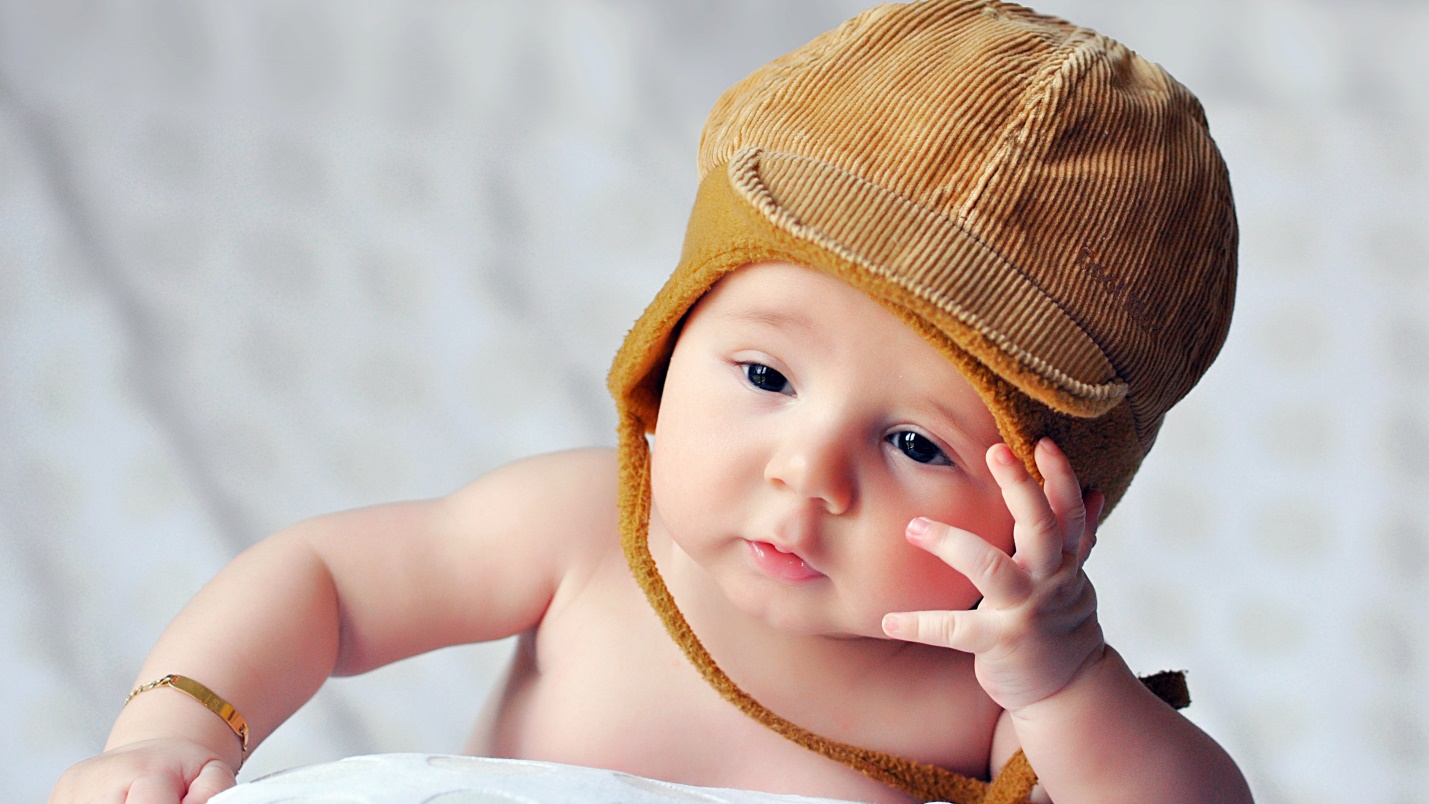 Информационно-аналитическая справка о выполнении годового плана работы муниципального дошкольного образовательного учреждения детского сада №109 за 2022 -2023 учебный годПри разработке годового плана детского сада № 109 (далее по тексту – ДОО) учитывались следующие нормативные документы:- Устав детского сада, утвержденный постановлением Администрации городского округа город Рыбинск Ярославской области от 11.07.2022 года № 2922;- Лицензия № 103/13 от 26 марта 2013 года департамента образования Ярославской области;- Конвенция о правах ребенка (одобрена Генеральной Ассамблеей ООН 20.11.1989) (вступила в силу для СССР 15.09.1990);- Федеральный закон «Об образовании в Российской Федерации» (от 29 декабря 2012 года № 273-ФЗ);- Федеральный закон от 24.07.1998г. № 124-ФЗ (актуальная ред. От 14.07 2022) «Об основных гарантиях прав ребенка в Российской Федерации); - Приказ Минобрнауки РФ от 17 октября 2013 года № 1155 «Об утверждении федерального государственного образовательного стандарта дошкольного образования»;- Постановление Правительства Российской Федерации от 21.02.2022 № 225 «Об утверждении номенклатуры должностей педагогических работников организаций, осуществляющих образовательную деятельность, должностей руководителей образовательных организаций»;- Постановление Главного государственного санитарного врача Российской Федерации от 28.09.2020 года № 28 «Об утверждении санитарных правил СП 2.4.3648-20 «Санитарно-эпидемиологические требования к организациям воспитания и обучения, отдыха и оздоровления детей и молодежи»;- Постановление Главного государственного санитарного врача Российской Федерации от 27.10.2020 г. № 32 «Об утверждении санитарных правил и норм СанПин 2.3/2.4.3590-20 «Санитарно-эпидемиологические требования к организации общественного питания населения»;- Постановление Главного государственного санитарного врача Российской Федерации от 28.01.2021 г. № 2 Об утверждении санитарных правил и норм СанПин 1.2.3685-21 «Гигиенические нормативы и требования к обеспечению безопасности и (или) безвредности для человека факторов среды обитания»;- Приказ Министерства просвещения РФ от 31.07.2020 г. № 373 «Об утверждении Порядка организации и осуществления образовательной деятельности по основным общеобразовательным программам – образовательным программам дошкольного образования»;- Приказ Министерства здравоохранения и социального развития Российской Федерации от 26.0.2010 г. № 761н «Об утверждении Единого квалификационного справочника должностей руководителей, специалистов и служащих, раздел «Квалификационные характеристики должностей работников образования»;- Приказ Министерства образования и науки Российской Федерации от 22.12.2014 г. № 1601 «О продолжительности рабочего времени (нормах часов педагогической работы за ставку заработной платы) педагогических работников и о порядке  определения учебной нагрузки педагогических работников, оговариваемой в трудовом договоре»;- Приказ Министерства образования и науки Российской Федерации от 11.05.2016 г. № 536 «Об утверждении особенностей режима рабочего времени и времени отдыха педагогических и иных работников организаций, осуществляющих образовательную деятельность»; - Постановление Правительства Российской Федерации от 14.05.2015 № 466 «О ежегодных основных удлиненных оплачиваемых отпусках»;- Приказ Министерства образования и науки Российской Федерации от 07.04.2014 г. № 276 «Об утверждении Порядка проведения аттестации педагогических работников организаций, осуществляющих образовательную деятельность»;- Приказ Министерства образования и науки Российской Федерации от 20.09.2013 г. № 1082 «Об утверждении Положения о психолого-медико- педагогической комиссии».Данный план составлен с учетом перспектив в обновлении содержания, зафиксированных в Концепции и программе развития ДОО.        Муниципальное дошкольное образовательное учреждение детский сад построен по типовому проекту на 12 групп и сдан в эксплуатацию в 1983 году. Здание расположено в микрорайоне «Волжский» с развитой социальной инфраструктурой: детские сады, школы, Дворец культуры «Волжский», МУ СШОР «Металлист», МУ ДО СДЮСШОР № 12, поликлиника, больница, музыкальная школа и т.д.Юридический адрес: Российская Федерация, 152914, Ярославская область, г. Рыбинск, ул. Качалова, д. 52Лицензия:- на право ведения образовательной деятельности, серия 76 ЛО 2 № 0000854, регистрационный № 92/16 от 16.02.2016 года, бессрочно- на осуществление медицинской деятельности: № ЛО-76-01-001853 от 21.03.2016 года, бессрочно.Учредитель:городской округ город Рыбинск Ярославской областиСведения об администрации:Заведующий: Левицкая Наталья Александровна, 1979 года рождения, образование - высшее, квалификационная категория - соответствие занимаемой должности.Старший воспитатель: Новикова Елена Сергеевна, 1972 года рождения, образование – высшее, квалификационная категория – высшая.Режим функционирования:Режим функционирования установлен, исходя из потребностей семьи, возможностей бюджетного финансирования, регламентирован Уставом муниципального дошкольного образовательного учреждения детского сада № 109 и правилами внутреннего трудового распорядка: 12 часов при пятидневной рабочей неделе (с 6.30-18.30).Медицинское обслуживание воспитанников осуществляется медицинской сестрой, которая находится в штатном расписании. Имеется медицинский и процедурный кабинет, изолятор.Максимальный объем учебной нагрузки на воспитанников регламентирован расписанием образовательной деятельности, утвержденный учебным планом, в режиме 5-ти дневной учебной недели и не превышает норм предельно допустимой нагрузки, в соответствии с «Санитарно-эпидемиологические требования к организациям воспитания и обучения, отдыха и оздоровления детей и молодежи» СП 2.4.3648-20.Контингент воспитанников формируется в соответствии с их возрастом и учётом санитарных норм.В детском саду в настоящее время функционирует 8 групп, из них 2 группы компенсирующей направленности, 6-общеразвивающей направленности. Ежегодно ясельные группы комплектуются в соответствии с нормами СанПин. Детский сад рассчитан по проекту на 285 человек. Списочный состав на 01.01.2023 г. – 157 детей.Динамика изменения контингента детей с 2020 по 2022 год1.2 Анализ работы педагогического коллективаУспех работы дошкольного учреждения зависит от педагогического коллектива и от всех сотрудников, работающих в нем. Творчески, профессионально подготовленный педагог, любящий детей, неравнодушный, отвечающий за качество своего труда и конечный результат сможет решить задачи, стоящие перед ДОО в воспитании и развитии детей. Для успешной работы педагогу необходимо постоянно совершенствовать свое профессиональное мастерство, повышать психолого-педагогическую культуру. В ДОО постоянно ведется работа по повышению квалификации педагогов.В нашем дошкольном учреждении работают 22 педагога, из них 1 старший воспитатель; 2 учителя-логопеда, 17 воспитателей, 1 музыкальный руководитель, 1 инструктора по физической культуре (1 из них инструктор по плаванию).Все специалисты, привлеченные к воспитанию и образованию детей, имеют соответствующий профилю уровень образования и квалификации:- 6 (27%) имеют высшее образование,- 16 (73%) среднее специальное образование.Конкурентоспособность и жизнеспособность ДОО во многом зависит от уровня подготовки педагогов (методической, общей психологической, диагностической), обеспечивающего комфортное продвижение ребенка по возрастным ступеням.Расстановка педагогических кадров на 2022-2023 учебный год (Приложение №1)Стажевые показателидетском саду организована деятельность по аттестации педагогических кадров. В этом учебном году 1 педагог аттестовался на первую категорию вновь, 1 педагог подтвердил первую.  Старшим воспитателем составлен план аттестационных мероприятий, согласно которому педагоги пройдут аттестацию на соответствие занимаемой должности, на первую и на высшую квалификационную категорию в следующем учебном году.В прошедшем году на курсах онлайн обучились:36 часов- «Возможности интерактивны средств обучения в достижении нового качества образования» - Гармышева Е.М.- «Театрализованная деятельность как средство развития творчества детей дошкольного возраста в условиях ДОО» - Кашкина И.С.72 часа- «Информационно-коммуникативные технологии в профессиональной деятельности педагога в условиях реализации ФГОС» - Мухина Е.П.,- «Методы и приемы снижения уровня агрессивности у детей дошкольного возраста»  -Нижегородова Н.В.,- «Применение информационно-коммуникационных технологий (ИКТ) в работе педагога ДОО в контексте ФГОС ДО» - Климова Н.А.- «Проектная деятельность в детском саду как средство реализации ФГОС ДО» - Воробьева Н.В.- «Современные технологии инклюзивного образования обучающихся с ОВЗ в условиях реализации ФГОС» - Голенкевич Н.В., Лапшина А.А.Имеется план по самообразованию педагогов с практическими выходами, его педагоги выполнили полностью.В дошкольной образовательной организации ведется систематическое повышение квалификации, характеризуется целостностью и непрерывностью. Старшим воспитателем разработан план-график прохождения курсовой подготовки всех педагогических работников ДОО.В детском саду созданы условия для самореализации каждым педагогом своих профессиональных возможностей, членов коллектива отличает высокая мотивированность на качественный труд. Сложившиеся система повышения квалификации педагогических кадров положительно влияет на качество образовательной деятельности с детьми. Позволяет обобщать опыт своей работы, внедрять нетрадиционные технологии и методики обучения, воспитания и развития детей. Большая роль в педагогической деятельности дошкольного учреждения отводилась методической службе. Деятельность методической службы способствовала совершенствованию образовательного процесса и была направлена на создание условий для профессионального общения педагогов, развитие их творческой активности, совершенствование педагогических умений и навыков. В рамках мониторинга за образовательной и воспитательной деятельностью осуществлялся оперативный, тематический, фронтальный контроль. На основе вышеизложенного можно сделать вывод, что образовательная деятельность осуществлялся в соответствии с требованиями СанПиН, ФГОС ДО и в соответствии с основной образовательной программой детского сада, расписанием НОД и режимом дня. Организация образовательной деятельности ДОО в 2022-2023 учебном году на основе комплексно-тематического принципа с учетом интеграции образовательных областей позволила: - обеспечить единство воспитательных, развивающих и обучающих целей и задач; с учетом возрастных и индивидуальных способностей воспитанников избегать перегрузки детей на необходимом и достаточном материале. Введение похожих тем в различных возрастных группах позволило обеспечить достижения единства образовательных целей и преемственности в детском развитии на протяжении всего времени пребывания ребенка в ДОО. Учитывая вышесказанное, в 2023-2024 учебном году необходимо продолжать поддерживать профессиональное развитие педагогов через такие формы как курсовую переподготовку, аттестацию, защиту проектов по самообразованию, тематические недели, портфолио. В методическом кабинете и группах пополнен методический материал по разным направлениям развития и коррекционной работе, приобретены наглядно-дидактические пособия по разным направлениям развития воспитанников.Работа коллектива детского сада в 2022-2023 учебном году была направлена на решение следующих задач:Воспитывать у участников образовательных отношений привычку к здоровому образу жизни, желание заниматься физическими упражнениями.Развивать творческие способности детей через формирование художественно-эстетического вкуса и творческого проявления личности, используя современные методы и технологии.Содействовать развитию семейных ценностей в процессе приобщения дошкольников к социокультурным нормам, традициям семьи, через совместную деятельность детского сада и семьи.Для решения этих задач намечены и проведены педагогические советы:- Установочный педсовет: «На пороге нового учебного года».Цель: знакомство педагогов с итогами деятельности ДОУ за летний период, принятие и утверждения плана деятельности ДОУ на 2022- 2023 учебный год.- «Развитие творческого потенциала личности дошкольника через организацию работы по художественно-эстетическому развитию»Цель: повышение теоретического и практического уровня  знаний педагогов о  развитии творческого потенциала личности дошкольника через организацию работы по художественно-эстетическому развитию.- «Каковы дядьки, таковы и дитятки».Цель: «Ознакомление с опытом семейного воспитания».- Педсовет № 4 (итоговый)Цель: анализ состояния образовательной деятельности, объективная оценка результатов педагогического процесса, определяющих факторов, влияющих на качество итоговых результатов.Были проведены консультации для педагогов: С педагогами групп раннего возраста на протяжении учебного года проведено четыре медико-педагогических совещания с целью анализа адаптационного периода воспитанников, анализа заболеваемости, планирования оздоровительных мероприятий.Анализ процесса адаптации детей раннего возраста за 2022 годВсего принято 19 человекСотрудники детского сада создают условия для нормального протекания периода адаптации детей к условиям детского сада. В детском саду создана атмосфера тепла, уюта и благожелательности. В целях сокращения сроков адаптации и уменьшения негативных проявлений детей при поступлении в детский сад осуществляется четкая организация медико-педагогического обслуживания в соответствии с учетом возраста, состояния здоровья, индивидуальных особенностей пола и индивидуальных особенностей детей. Для установления более тесной связи между семьёй и детским садом с родителями проводятся индивидуальные беседы, где выясняются условия жизни, режима, питания, ухода и воспитания ребенка в семье, особенностей развития и поведения. На основании беседы и наблюдения за поведением ребенка в группе медицинским персоналом даются рекомендации воспитателям и родителям. Всё это помогает снять у малышей тревогу, волнение и страхи, что немаловажно для здоровья ребенка в адаптационный период, поэтому воспитанников, имеющих проблемы в адаптации в ДОО, практически нет. Таким образом в 2022-2023 году адаптация в группе раннего возраста прошла в легкой степени.Педагоги знакомились с новинками методической литературы и статьями из журналов «Справочник старшего воспитателя», «Музыкальная палитра», «Логопед».Все методические мероприятия освещали инновационные подходы к обсуждаемым проблемам, были эффективны и полезны для педагогов.Для активизации педагогического процесса были запланированы и проведены открытые просмотры, которые прошли на высоком уровне:- НОД по физическому развитию в средней группе – Лищук Д.А.; - НОД по аппликации в старшей группе – Курицына С.Б.;- НОД по рисованию в группе компенсирующей направленности – Мухина Е.П.;- НОД по экологическому воспитанию в старшей группе – Смирнова Н.В.;- НОД по речевому развитию в группе раннего возраста – Мохова Я.С.;- НОД по лепке во второй младшей группе – Маковская М.А.Проводились традиционные (готовность к учебному году) и нетрадиционные смотры – конкурсы «Осенние узоры», «С днем рождения, детский сад!»,  конкурс на лучший карнавальный костюм и т.д.На протяжении всего учебного года велась работа с молодыми специалистами, через индивидуальные консультации, беседы, взаимопосещения, круглые столы. Были назначены наставники для молодых специалистов:- Мохова И.А., Смирнова Л.С., Лукьяненко Е.В. Были проведены консультации: «Формирование связной речи детей среднего дошкольного возраста посредством наглядного моделирования», «Как учить дошкольника задавать вопросы», «Сотрудничество с семьями воспитанников по нравственно – патриотическому воспитанию в детском саду», «Культура питания – как составляющая здорового образа жизни».Содержание психолого-педагогической работы с детьми 2-7 лет строится по образовательным областям: «Социально-коммуникативное развитие», «Познавательное развитие», «Речевое развитие», «Художественно-эстетическое развитие», «Физическое развитие». Содержание работы ориентировано на разностороннее развитие дошкольников с учетом их возрастных и индивидуальных особенностей. Задачи психолого-педагогической работы по формированию физических, интеллектуальных и личностных качеств детей решаются интегрировано в ходе освоения всех образовательных областей наряду с задачами, отражающими специфику каждой образовательной области.При этом решение программных образовательных задач предусматривается не только в рамках НОД, но и в ходе режимных моментов - как в совместной деятельности взрослого и детей, так и в самостоятельной деятельности дошкольников.В этом году наш детский сад продолжал работу по профилактике ДТТ (дорожно-транспортного травматизма). Был приобретен новый дидактический и анимационный материал, детская художественная и учебная литература по данной проблеме для детей дошкольного возраста. Обновлены стенды и панно в детском саду и на его территории, уголки по ПДД в группах и материал для родителей в раздевальных комнатах. Для лучшего усвоения и закрепления тема безопасного поведения на дорогах прослеживается в разных образовательных областях, во всех видах деятельности детей и в тесном взаимодействии воспитателей и специалистов детского сада. В следующем году мы продолжим работу по профилактике ДДТТ (детского дорожно-транспортного травматизма), так как это направление является одним из ведущих направлений нашего ДОО. Не осталась без внимания и тема по ОБЖ, в группах и родительских уголках имеются плакаты по правилам безопасного поведения в быту и на улице. Есть такие стенды в фойе и на территории детского сада. Анкетирование родителей показало, что они довольны проводимой в данном направлении работой ДОО, и дети на достаточно высоком уровне знают, как правила ПДД, так и ОБЖ. В течении года была проведена учебная эвакуация детей по пожарной тревоге, тревогу объявили без предупреждения персонала ДОО, несмотря на это, все сотрудники сработали слажено и в кратчайшее время, без паники все воспитатели с детьми и табелями посещаемости покинули здание детского сада. Заместитель заведующего по АХР и администрация ДОО регулярно проводят инструктаж по противопожарной безопасности с сотрудниками детского сада. Образовательная область «Социально-коммуникативное развитие». Развитие коммуникативной сферы дошкольников реализуется на основе использования парциальных программ и пособий: Буре Р.С. «Социально-нравственное воспитание дошкольников (3-7 лет)», Петрова В.И., Стульчик Т.Д. «Этические беседы с детьми 4-7 лет», Куцакова Л.В. «Трудовое воспитание в детском саду», Белая К.Ю. «Формирование основ безопасности у дошкольников (3-7 лет), Саулина Т.Ф. «Знакомим дошкольников с правилами дорожного движения (3-7 лет).Большее внимание воспитатели уделяли развитию социальных навыков при организации НОД, в упражнениях, поощрение в свободной детской деятельности. Наибольшее затруднение вызывало свободное общение с детьми, умение не поучать, а открывать новое вместе. Не все воспитатели способны безоценочно принять каждого ребенка. Некоторым педагогам необходимо учиться замечать даже незначительные успехи ребенка для позитивного подкрепления, используя положительную оценку действий и поступков. Всем воспитателям нужно больше внимания уделять мотивационной сфере детей, опираться на внутренние стимулы. Особенно важно умение педагогов, оценивая поступок ребенка, стремиться к оптимизации его положения среди сверстников. Некоторые педагоги иногда при отрицательной оценке подвергают критике не конкретный поступок, а личность в целом, пользуются стереотипами в оценке личности и поведения.Воспитатели способствовали развитию положительного отношения ребенка к окружающим детям, посредством праздников, тематических бесед на занятиях и в повседневной жизни воспитывали уважение и терпимость независимо от социального происхождения, расовой и национальной принадлежности, вероисповедания, пола и поведенческого своеобразия. Для этого воспитатели в режиме дня планировали беседы на «моральные темы», обсуждали с детьми различные ситуации, произошедшие в течение дня, из жизни, из рассказов и сказок. С детьми рассматривали картины, привлекая их внимание к чувствам, состояниям, поступкам других людей; организовывали театрализованные спектакли и игры-драматизации, в ходе которых дети учились различать настроения персонажей, получали образцы нравственного поведения.Образовательная область «Физическое развитие».Методическое пособие Пензулаевой Л.И. «Физическая культура в детском саду» направлено на эффективное управление процессом двигательной активности, развитие умений и способностей ребенка, улучшение его функционального физического состояния во все периоды дошкольного детства.Дополняется содержание образовательной деятельности в области физического развития методическими разработками и технологиями Борисова М.М. «Малоподвижные игры и игровые упражнения. Для занятий с детьми 3-7 лет, Мещерякова С.Ю., Галигузова Л.Н. «Физическое развитие», Воронова Е.К. «Программа обучению детей плаванию в детском саду», Теплюк С.Н. «Занятия на прогулке с малышами», Голубева Л.Г. «Гимнастика и массаж для самых маленьких», Тихомирова Л.Ф. «Формируем у детей правильное отношение к своему здоровью», Степаненкова Э.Я. «Физическое воспитание в детском саду».С целью сохранения здоровья детей, переключения их на творческую активность и динамическую деятельность для снятия физического и умственного напряжения, повышения эмоционального тонуса организма в режим работ всех возрастных групп введено проведение ежедневных игровых пауз между НОД, длительностью не менее 10 минут. Физминутки является обязательными при организации образовательной деятельности статического характера. Медицинское обслуживание детей в детском саду осуществляется старшей медицинской сестрой. Под ее чутким руководством проводятся ежедневные утренние гимнастики в разнообразной форме организации, физическая культура и праздники в зале и на воздухе, закаливающие процедуры, контрастные воздушные ванны, босохождение, ходьба по дорожкам закаливания, дыхательная гимнастика, прием кислородного коктейля, прогулки в утреннее, дневное и вечернее время.Ежемесячно и ежеквартально проводится анализ заболеваемости. Количество заболеваний в детском саду, а также средняя продолжительность болезни ребенка имеет тенденцию к незначительному снижению. Сведения об уровне физического развития воспитанников.Сравнительный анализ заболеваемости по ДОО №109Заболеваемость в случаях на 1 ребёнка по ДОО №109Сведения о детях, отнесенным к различным группам здоровьяИндекс здоровьяПо сравнению с прошлым годом заболеваемость несколько уменьшилась. Уменьшилось количество детей с первой группой здоровья, т.к. уменьшилось общее количество детей. Сократилось количество детей, стоящих на диспансерном учете и количество часто болеющих детей за счет проведения оздоровительных мероприятий (оздоровительная гимнастика, обливание, босо хождение, прием кислородного коктейля). Была и остается проблема, когда родители приводят не долеченных детей в детский сад с признаками ОРВИ, при этом заболевают другие дети. С родителями проводились беседы, дети повторно отстранялись от посещения детского сада. Но современные родители поставлены в такие условия, что могут потерять работу, среди родителей нередко наблюдается равнодушие к здоровью своих детей, их трудно убедить обследовать своих детей у специалистов.Задачи дошкольного учреждения на 2022-2023 учебный год были направлены на укрепление здоровья детей, снижение уровня заболеваемости за счет высокого качества прогулок. Весь комплекс мероприятий имеет своей целью качественное улучшение физического состояния, развития и здоровья детей. Основные направления физкультурно-оздоровительной деятельности с детьми в учреждении: утренняя гимнастика, бодрящая гимнастика после дневного сна, физкультурные занятия, физкультурные праздники и развлечения, самостоятельная двигательная деятельность детей, профилактические гимнастики (дыхательная, пальчиковая), соблюдение режима прогулок, умывание прохладной водой. Но, не смотря на всю проводимую работу по закаливанию детей, заболеваемость в дошкольном учреждении продолжает оставаться высокой, в связи с периодами отключения теплоэнергии в осеннее – весенний период.Анализ развития у детей физических качеств показал, что у детей всех возрастных групп хорошо развита выносливость, основное движение – метание; дети старшего дошкольного возраста имеют высокие показатели по прыжкам в длину с места и метанию.Но необходимо продолжать работу по формированию у дошкольников таких физических качеств, как гибкость, ловкость, выносливость.В целом мониторинг физической подготовленности воспитанников детского сада №109 выглядит следующим образом:Сформированность физических качеств:При тесном взаимодействии воспитателя и инструкторов по физической культуре стимулируется развитие потенциальных физических возможностей детей.По сравнению с началом учебного года показатели физического развития детей стали выше, что свидетельствует о систематической работе инструктора по физическому воспитанию и воспитателей по данному разделу программы. По данным диагностики выявлены дети, имеющие низкий уровень физического развития, это дети, имеющие отклонения в состоянии здоровья: дефицит массы тела, часто болеющие.Инструктор по физической культуре спланировала работу по развитию таких качеств как выносливость, быстрота, ловкость.Показателями эффективности являются:-положительная и соответствующая возрасту динамика ростовых показателей;-хорошее самочувствие, улучшение эмоционального состояния детей при посещении ДОО, отсутствие жалоб;-отсутствие осложненного течения острых заболеваний;-уменьшение числа дней, пропущенных по болезни одним ребенком за год.-повышение активности, заинтересованности родителей в оздоровительных профилактических мероприятиях и педагогическом процессе.Задача укрепления здоровья детей традиционно решалась в тесном сотрудничестве с семьями воспитанников. Работа с семьей строилась с учетом следующих моментов:-индивидуальный подход к каждому ребенку и к каждой семье, учет способностей ребенка и интересов семьи;-ознакомление родителей с профилактическими мероприятиями, проводимыми в ДОО, обучение отдельным нетрадиционным методам оздоровления детского организма.-ознакомление родителей с результатами диагностики- состояния здоровья ребенка- психомоторного развития- ознакомление родителей с содержанием физкультурно-оздоровительной работы в ДОО-пропаганда здорового образа жизни-консультации по созданию в семье условий для укрепления здоровья и снижения заболеваемости.Образовательная область «Познавательное развитие».Познавательное развитие обеспечивается путем реализации следующих парциальных программ и пособий: Веракса Н.Е., Веракса А.Н. «Проектная деятельность дошкольников», Веракса Н.Е., Галимова О.Р. «Познавательно-исследовательская деятельность дошкольников (4-7 лет), Крашенинников Е.Е., Холодова О.Л. «Развитие познавательных способностей дошкольников (5-7 лет), Павлова Л.Ю. «Сборник дидактических игр по ознакомлению с окружающим миром (3-7 лет), Шиян О.А. «Развитие творческого мышления. Работаем по сказке (3-7 лет), Дыбина О.В. «Ознакомление с предметным и социальным окружением», Николаева С.Н. Программа «Юный эколог», Петерсон Л.Г., Кочемасова Е.Е. «Игралочка», Воскобович В.В. «Сказочные лабиринты, игры «игровая технология интеллектуально-творческого развития детей 3-7 лет», Гоголева В. «Игры и упражнения для развития конструктивного и логического мышления у детей 4-7 лет», Соломенникова О.А. «Ознакомление с природой в детском саду»Работая вдумчиво, творчески, воспитатели в течение года формировали у детей систему элементарных представлений, предпосылки математического мышления и отдельных логических структур, необходимых для овладения математикой в школе и общего умственного развития. Педагоги использовали методы и приемы обучения, стимулирующие познавательную активность детей, наводя на поиск нестандартных решений. Познавательный материал не давался детям в готовом виде, а постигался путем самостоятельного анализа, выявления существенных признаков. Этому способствовало создание развивающей среды в группе, предполагающей разнообразное самостоятельное экспериментирование детей.Воспитатели расширяли активный и пассивный словарь детей, вводя в него математические термины, формируя навыки учебной деятельности, используя современные формы организации обучения, такие как, организации сотрудничества с детьми, поиска решений поставленных задач совместно с взрослыми и сверстниками. На занятиях по математике, воспитатели использовали разнообразный дидактический материал, учебные приборы (счеты, мерные кружки, весы, таблицы, схемы, индивидуальные рабочие тетради). Детей учили работать с моделями, знаками, строить продуманный план действий, подчиняться заданным правилам. В соответствии с возможностями ребенка воспитатели создавали условия для развития графических навыков детей.По познавательному развитию есть дети, которые имеют низкий уровень развития. С такими дошкольниками проводится индивидуальная работа. На прогулках и индивидуальных занятиях воспитатели и специалисты предлагали дифференцированные задания с учетом их возможностей и склонностей к тому или иному занятию. Воспитателями спланирована работа по пробелам знаний по каждому разделу программы, проведены индивидуальные консультации с родителями, рекомендованы игры, на развитие познавательных способностей детей, предложен список детской литературы для чтения, пересказа, заучивания наизусть, а также предлагали в помощь родителям сами книги, игры.         Образовательная область «Речевое развитие».Речевое развитие дошкольников обеспечивается путем реализации парциальной программы В.В. Гербовой «Развитие речи в детском саду», отличающейся комплексностью, ориентированной на речевое развитие по всем направлениям: грамматического строя языка, его звуковой культуры и словарного запаса, связной речи, ее выразительности, диалогичности. Занятия вызывают у детей интерес к языку и способствуют приобретению творческого характера речи, тенденции к ее саморазвитию.Речевое развитие детей происходило во всех видах деятельности. Во всех возрастных группах проводилась непосредственно образовательная деятельность по развитию речи детей, умению общаться и строить вербальное взаимоотношение как со сверстниками, так и с взрослыми. Выявлены дети с недостатками звукопроизношения, они были направлены на консультацию к специалистам. Особое внимание было уделено задаче приобщения детей к чтению как основе развития речи и формирование общечеловеческой культуры. Воспитанники логопедических и подготовительной групп посещали занятия в библиотеке, познакомились со всеми отделами на обзорной экскурсии, проведенной сотрудниками библиотеки. В дальнейшем планируем продолжать сотрудничество.Педагоги обеспечивали возможности для обогащения словарного запаса, совершенствования звуковой культуры, образной и грамматической сторон речи. Совместная деятельность с детьми по развитию речи проходили в форме занимательной увлекательной игры. Воспитатели младшей группы проводили речевую работу, используя разнообразный материал и приемы (песни, рифмовки, речитативы, мимические игры), помогающие в запоминании новых слов и песен. В речевых и звукоподражательных играх они успешно развивали чувствительность к смысловой стороне языка. Воспитатели погружали дошкольников в языковую среду, проводя большую работу над звукопроизношением, развивая речевой слух, формируя правильное звуко - и словопроизношение. Воспитатели старшей группы специальное внимание уделяли развитию монологической речи: планированию индивидуальной и совместной деятельности, обмену мнениями и информацией, обсуждению общих дел. Работа по формированию грамматического строя речи у детей также проводилась в повседневной жизни, в общении с взрослыми, друг с другом. Педагогам необходимо больше внимания уделить коррекции звукопроизношения детей, возобновить работу с логопедическими альбомами.Образовательная область «Художественно-эстетическое развитие». Художественно-эстетическое развитие обеспечивается путем реализации программ и пособий: Комарова Т.С. Программа «Изобразительная деятельности в детском саду», Куцакова Л.В. «Занятия по конструированию из строительного материала», Комарова Т.С., Зацепина М.Б. «Праздники и развлечения в детском саду», Сауко Т.Н., Буренина А.И. «Топ-хлоп, малыши», Радынова О.П. «Музыкальные шедевры» Программа музыкального развития дошкольников, Зацепина М.Б. «Музыкальное воспитание в детском сад».Реализуя задачи данной образовательной области, особое внимание было уделено развитию творческих способностей в продуктивных видах деятельности, музыкальной деятельности. Сопутствующей формой работы в течении года являлось оформление выставок детского творчества на различные темы: «Новый год в гостях у сказки!», фотовыставка «Улыбки детей». Работа по реализации данной образовательной области ведется музыкальными руководителями в тесной взаимосвязи с воспитателями. Были проведены такие музыкальные праздники, как «Здравствуй, осень золотая», «Новый год», «8 Марта», «Масленица», «День Победы», «Здравствуй, школа» и т.д. Особое внимание уделялось музыкальной деятельности. В апреле 2023 года детский сад принял участие в театральной неделе со спектаклем «Фронтовик».По результатам выполнения программы, анализа выполнения детских работ по изобразительной деятельности воспитатели отметили, что дети справились с требованиями программы по своим возрастным группам. В ДОО велась работа по обучению рисованию не только традиционными способами, но также   рисование ладошками, с применением поролона, шаблонов и т.д. Занятия по рисованию, лепке, аппликации всегда находят положительный отклик у детей - желание рисовать, раскрашивать, Воспитатели организовывали в течение года выставки рисунков детей и родителей.Общий уровень музыкальности детей оптимальный и высокий. В группах созданы уголки по музыкальной деятельности, которые включают в себя музыкальные инструменты и портреты музыкантов.Задача организации театральной деятельности и формирования у детей выразительности движений решалась в разделе «Инсценировки сказок силами детей»: музыкальный руководитель совместно с воспитателями создавала оригинальные по содержанию инсценировки, с развернутыми музыкально-двигательными сценами, речевыми диалогами, песнями. Театрализованные постановки по сказкам получили высокую оценку наших зрителей: родителей и приглашенных гостей. Дети в течение года проигрывали сюжеты спектаклей в свободной игровой деятельности, подражая понравившимся персонажам. Спланирована работа на летний период с детьми.Для повышения качества образования театральной деятельности необходимо также планировать и организовывать работу с детьми, имеющими сложности в усвоении программы, а также работу с детьми, имеющими высокие музыкальные способности, составить план социального взаимодействия для развития творческих способностей дошкольников.ДОО разработан план осуществления контроля в детском саду. В нем предусмотрены мероприятия оперативного контроля, тематического контроля, текущего контроля. Старшим воспитателем ведется документация по контролю, где отражается вся деятельность по данному вопросу.С 20.02.2023 по 03.03.23 был проведен тематический контроль «Организация работы по формированию художественно-эстетического развития воспитанников в ходе реализации изобразительной деятельности». Цель: определить, насколько эффективна воспитательно-образовательная работа по художественно-эстетическому развитию детей разных возрастных групп средствами изобразительной деятельности; выяснить причины и факторы, определяющие качество педагогической работы с детьми по развитию изобразительных навыков.Проведенный тематический контроль показал, что проблема формирования художественно-эстетического развития дошкольников актуальна. Во всех группах педагогами созданы необходимые условия для художественно-эстетической деятельности.Имеются центры с разнообразными материалами и пособиями. Выставки с различными видами декоративно-прикладного искусства, с работами детей и родителей. Для конструктивно-модельной деятельности детям предлагаются схемы, карточки, памятки. В группах имеется достаточное количество природного и бросового материала.Отличаются своей оригинальностью, разнообразием пособия в группах № 8, 9, 10, 12.В группах имеются различные виды дидактических игр, интересные пособия по ознакомлению детей с декоративно - прикладным искусством, с жанрами и видами искусства. Все пособия находятся в удобном и доступном для детей месте. Но, в некоторых группах, имеющиеся пособия и материалы не соответствуют возрастным особенностям детей, внешний     вид, представленных на выставке предметов не отвечает эстетическим требованиям. Организация образовательной деятельности в ДОУ по художественно-эстетическому развитию  на удовлетворительном уровне.Рекомендации:Воспитателям групп № 2, 7,  пополнить центры по изобразительной деятельности выставками декоративно- прикладного искусства в соответствии с возрастом воспитанников (срок –март, апрель).Воспитателям всех групп систематически проводить работу с детьми по формированию изобразительных навыков в соответствии с  ООП ДОУ.Воспитателям групп № 2,7,10 планировать работу с детьми по приобщению к искусству.Анализ выполнения программы за 2022-2023 гг.Анализ диагностики уровней освоения программы детьми по разделам показал, что программа выполнена на 92%. Наименьший показатель по разделу физическое развитие. Следовательно, необходимо обратить внимание на данную проблему.Таким образом, результаты мониторинга освоения программного материала детьми всех возрастных групп за 2022 – 2023 учебный год показали хороший уровень, итоги предыдущего мониторинга помогли педагогам определить дифференцированный подход к каждому ребёнку в подборе форм организации, методов и приёмов воспитания и развития.Вывод: результаты мониторинга овладения детьми дошкольного образовательного учреждения программным материалом по образовательным областям и методикам специалистов на конец года являются удовлетворительными.Анализ уровня готовности к началу школьного обученияОдной из задач детского сада является организация и проведение комплекса мероприятий по развитию дошкольной зрелости у детей подготовительной к школе группы.05.12.2022 г. проходило психолого-педагогическое обследование детей готовности к началу школьного обучения. Цель обследования: определение уровня готовности к школьному обучению, профилактика трудностей в обучении. В обследовании приняло участие 31 человек. В данной диагностике задания создавались, исходя из требований стандартной программы дошкольного образования, и отражают необходимые умения и навыки счетных операций и звукобуквенного анализа, которые должны быть сформированы у детей этого возрастного диапазона.10 детям было рекомендовано прохождение ПМПК с целью определения образовательного маршрута.Работа воспитателей подготовительных групп была направлена на повышение уровня готовности дошкольников к школьному обучению, развитие их творческих способностей, а также общеучебных умений. Для воспитателей, работающих с детьми 6-7 лет, старшими воспитателями Новиковой Е.С, Лукьяненко Е.В. были проведены консультации, на которых особое внимание было уделено планированию и проведению индивидуальной работы по познавательному и речевому развитию дошкольников.Коррекционная работаОбщие результаты диагностики в группах компенсирующей направленности.В начале учебного года учителя-логопеды провели обследование речи детей, результаты были занесены в речевую карту. На основании полученных данных были составлен индивидуальный коррекционный план работы на каждого логопата, который был занесен в рабочую тетрадь каждого ребенка. В рабочей тетради можно проследить динамику развития речи и исправления звукопроизношения детей, посещающих группу компенсирующей направленности. Основную работу по разделу «Звукопроизношение» педагоги проводили в основном на индивидуальных занятиях. Систематически проводилась работа по коррекции звукопроизношения, лексико-грамматического строя речи, связной речи методом индивидуальных, подгрупповых и фронтальных занятий. При подготовке занятия логопеды учитывали зону ближайшего развития каждого ребенка, применяя индивидуальный подход. Добивались включения в работу всех детей подгруппы. Занятия проводились в игровой форме, с использованием приемов здоровьесбережения, с использованием ИКТ, наглядного материала и дидактических игр, которые либо приобретались в магазине, либо изготавливались своими руками. Дети, для усвоения пройденной темы регулярно занимались с воспитателем по заданию логопедов.У детей в достаточной степени развита моторная сфера: мышечный тонус органов артикуляционного аппарата в норме. Движения выполняются в полном объеме и нормальном темпе. Развитие экспрессивной речи, активного словаря, грамматического строя речи, связной речи соответствуют возрасту. Успешно дети усвоили знания по обучению грамоте: владеют звуковым анализом и синтезом слов, умеют читать и пересказывать тексты, владеют сложной слоговой структурой слов. Проводилась работа по дифференциации проблемных звуков, парных согласных, по предупреждению дисграфии, дислексии.В 2022-2023 г проводили консультации для педагогов ДОО по теме: «Логоритмика, как основа сочетания музыки и движения, система упражнений, заданий, игр», «Использование коррекционно-развивающих технологий в обучении дошкольников», также проводились индивидуальные консультации для педагогов группы по возникающим вопросам в процессе коррекционной работы. Учителя-логопеды принимали участие в работе МО учителей-логопедов. В течение года проводили индивидуальные консультации, семинары-практикумы.Учителя – логопеды Лапшина А.А. и Мохова И.А. – работают в тесном сотрудничестве с воспитателями группы и специалистами. За учебный год были проведены следующие виды работ:обследование детей;участие и проведение родительских собраний;индивидуальные консультации родителей и воспитателей;исправление звукопроизношение, развитие фонематического восприятия, совершенствование лексико-грамматической стороны родного языка, связной речи, формирование слоговой структуры слова;формирование логопедической группы на следующий учебный год.Система работы с социумом.Важной стороной образовательной деятельности в ДОО является взаимодействие педагогов с родителями воспитанников, которые с одной стороны, являются непосредственными заказчиками образовательных услуг, с другой – обладают определённым педагогическим потенциалом и способны обогащать учебный процесс положительным опытом семейного воспитания. Каждый год коллектив детского сада ставит перед собой следующие задачи по сотрудничеству с родителями:- установить партнерские отношения с семьей каждого воспитанника;- объединить усилия для развития и воспитания детей;- создать атмосферу общности интересов, эмоциональной взаимоподдержки и взаимопроникновения в проблемы друг друга;- активизировать и обогащать воспитательные умения родителей;- поддерживать их уверенность в собственных педагогических возможностях.Работа с родителями включает в себя проведение общих и групповых родительскихсобраний, консультаций бесед, размещение информации в «Уголок для родителей», оформлении тематических выставок, информационных бюллетеней. Родители принимают участие в праздниках, развлечениях. Родители активно участвуют в анкетировании по повышению качества услуг, предоставляемых ДОО. В целом можно отметить, что процент удовлетворенности деятельностью детского сада составляет 96% опрошенных родителей (законных представителей), что позволяет сделать следующие вывод:Созданная система работы ДОО позволяет максимально удовлетворять потребность и запросы родителей.Вопросы, на которые родители затрудняются ответить необходимо вынести на дополнительное анкетирование, чтобы наиболее полно изучить потребность родителей, выявить конкретные недостатки, и в дальнейшем вести работу по улучшению того и иного направления деятельности ДОО. Поскольку родители являются полноправными участниками образовательной деятельности, их мнение должно учитываться при организации деятельности ДОО. Родители в большей степени удовлетворены: квалификацией и компетентностью педагогов ДОО; качеством предоставляемых услуг, взаимодействием с детьми и родителями. В меньшей степени потребители удовлетворены материально-технической оснащенностью учреждения. Важной стороной образовательной деятельности в ДОО является взаимодействие педагогов с родителями воспитанников, которые с одной стороны, являются непосредственными заказчиками образовательных услуг, с другой – обладают определённым педагогическим потенциалом и способны обогащать учебный процесс положительным опытом семейного воспитания. Каждый год коллектив детского сада ставит перед собой следующие задачи по сотрудничеству с родителями:- Познакомить родителей с особенностями физического и психического развития ребенка, развития самостоятельности, навыков безопасного поведения, умения оказать элементарную помощь в угрожающих здоровью ситуациях.- Познакомить родителей с особенностями подготовки ребёнка к школе, развивать позитивное отношение к будущей школьной жизни ребенка. - Ориентировать родителей на развитие познавательной деятельности ребенка, обогащение его кругозора, развитие произвольных психических процессов, элементов логического мышления в ходе игр, общения с взрослыми и самостоятельной детской деятельности. - Помочь родителям создать условия для развития организованности, ответственности дошкольника, умений взаимодействия с взрослыми и детьми, способствовать развитию начал социальной активности в совместной с родителями деятельности. - Способствовать развитию партнерской позиции родителей в общении с ребенком, развитию положительной самооценки, уверенности в себе, познакомить родителей со способами развития самоконтроля и воспитания ответственности за свои действия и поступки.Деятельность дошкольного учреждения освещалась на сайте.Анализ годового плана за прошедший учебный год показал, что основные задачи и направления деятельности, направленные на повышение конкурентоспособности учреждения, внедрение современных информационных технологий в образовательный и управленческий процесс, повышение и совершенствование теоретического и практического уровня профессиональной компетенций педагогического состава в соответствии с ФГОС ДО, совершенствование работы по развитию у дошкольников художественно-эстетической деятельности, проектную деятельность, внедрение ИКТ, обогащение предметноразвивающей среды и материально-технической базы ДОО в соответствии с ФГОС ДО, развития социального партнерства для создания единого образовательного пространства, были выполнены в полном объеме. Анализ деятельности ДОО за 2022 - 2023 учебный год показал, что учреждение имеет стабильный уровень функционирования и следует по инновационному пути развития: 1.Образовательное пространство ДОО характеризуется: - стабильным составом и высоким потенциалом профессиональных педагогических кадров; - систематическим повышением квалификации педагогов в использовании ИКтехнологий; - наличием условий для творческого развития и самореализации педагогов и дошкольников; - активным участием педагогического коллектива в конкурсном движении, участием в инновационной деятельности; наличием связи дошкольного образовательного учреждения с образовательными, культурными учреждениями города. 2. Требования нормативных документов в части содержания основных образовательных программ дошкольного образования, оптимального объема нагрузки воспитанников; полноты выполнения образовательных программ исполняются. 3. Материально-технические и кадровые условия реализации образовательного процесса достаточны для реализации ДОО. 4. Уровень организации образовательной деятельности соответствует ее целям и задачам. Руководствуясь анализом работы за 2022 – 2023 учебный год выведены целевые ориентиры ДОО на новый 2023– 2024 учебный год: Создание благоприятных условий сохранения физического, психического и социального здоровья детей дошкольного возраста, всестороннего развития в соответствии с возрастными и индивидуальными особенностями и склонностями, поддержки природных способностей и творческого потенциала каждого ребенка как субъекта отношений с самим собой, другими детьми, взрослыми и миром. Данные целевые ориентиры будут реализованы через следующие приоритетные направления работы: Создание системы непрерывного профессионального развития педагогов, обеспечивающей способность и мотивацию к реализации ФГОС ДО. Содействие формированию положительного психологического климата в педагогическом коллективе как фактора развития личности педагога. Сохранение и укрепление здоровья воспитанников путём обновления сложившейся системы физкультурно-оздоровительной работы, организации эффективной работы по развитию у детей двигательной активности в режиме ДОУ. Совершенствование культуры речевого общения всех участников образовательной деятельности (педагоги, родители, дети) через овладение конструктивными способами и средствами взаимодействия с окружающим миром, грамотной организацией разговорной среды. Формирование атмосферы общности интересов, эмоциональной взаимоподдержки и сотрудничества ДОУ и семьи, используя современные формы продуктивного взаимодействия педагогов и родителей по проблемам воспитания дошкольников.Коллектив детского сада в 2023-2024 учебном году ставит перед собой следующие годовые задачи:Наш девиз: «Творческий подход к любому делу!»Цели и задачи на 2023-2024 учебный годI. Организационно-управленческая деятельностьЦель: Спланировать деятельность ДОО по развитию педагогического процесса, созданию комфортных условий, оптимальному подбору и расстановке кадров, организации педагогического, лечебно- профилактического, здоровьесохраняющего режимов в системе образовательных и организационных мероприятий.II. Организационно-методическая деятельность.Цель: Организовать целенаправленную образовательную, коррекционную, методическую деятельность всего коллектива ДОО по изучению, воспитанию и коррекции каждого ребёнка соответственно его возрастным и индивидуальным особенностям развития.VI. Контроль и руководство7.1 Системный контроль.Ежедневно:Выполнение инструкций по охране жизни и здоровья детей.Организация учебно-воспитательного процессаВыполнение режима дня Организация питания детей: сервировка стола, дежурства детей, участие воспитателя в обучении приема пищи.Проведение оздоровительных мероприятий в режиме дня.Соблюдение правил внутреннего распорядкаТехника безопасности и сохранность имущества.Посещаемость детей.Выполнение должностных инструкций.Питьевой режим в летнее время года.1 раз в месяц:Выполнение норм питания.Выполнение решений педсоветов и медико-педагогических совещаний.Проверка календарных и перспективных планов педагогов.Состояние документации в группе и узких специалистов, кружковой работы.Подведение итогов смотров, конкурсов.Анализ детских работ по ИЗО и ручному труду.Индивидуальный подход в режиме дня к детям раннего возраста.1 раз в квартал:Анализ заболеваемостиПосещение занятий у педагогов (не более 3)Работа с молодыми и вновь пришедшими воспитателями, наставничество.Планирование индивидуальной работы с детьмиДокументация по несчастным случаям в ДООВыполнение рекомендаций по аттестации7.2 Персональный контрольЗа аттестующими педагогами: Лапшиной А.А., Лукьяненко Е.В.Индивидуальные коррекционные занятия с детьми логопедом Лапшиной А.А., Моховой И.А.Организация учебной деятельности в выпускных группах ДОО.7.3 Тематический контроль: «Организация образовательной работы по нравственно-патриотическому воспитанию детей в ДОО».Цель:  выявить состояние работы по воспитанию культуры здоровья детей в условиях дошкольного учреждения. Сроки проведения: февраль 2024 года7.4 Фронтальный контроль.Название: Готовность детей подготовительных групп к обучению в школе»Цель: Определить степень готовности выпускников детского сада к школьному обучению.Сроки проведения: октябрь-ноябрь 2023 года.7.5 План оперативного контроля на 2023-2024 учебный год.Санитарный контрольСОГЛАСОВАНО                                                                         СОГЛАСОВНОдиректор МОУ СОШ № 17                                                          заведующий д/с № 109_____________С.В. Серебрякова                                                ____________ Н. А. ЛевицкаяПЛАН совместной работы муниципального дошкольного образовательного учреждения детского сада № 109 имуниципального образовательного учреждения средней общеобразовательной школы № 17по преемственности образовательного процессана 2023-2024 учебный годЦель: реализовывать единую линю развития ребёнка на этапах дошкольного и начального школьного детства, придав педагогическому процессу, целостный, последовательный и перспективный характер.Задачи: 1. Подготовить детей в школу с высоким уровнем общего развития и воспитанности, который отвечает требованиям школьного обучения.2. Развивать знания, умения, качества детей, которые уже приобретены дошкольниками.3. Активно использовать полученные знания, умения и навыки для дальнейшего всестороннего развития учащихся.№Наименование группКоличество группКоличество группКоличество группСписочный состав детейСписочный состав детейСписочный состав детей№Наименование групп2020г.2021г.2022 г.2020г.2021г.2022 г.1Группа раннего возраста От 1,5 до 31112718192Первая младшая0000003Вторая младшая2114326174Средняя1212343245Старшая2123727386Подготовительная2213635287Компенсирующей направленности2222527318всего1098191176157стаждо 5 лет5-10 лет10-15 лет15-20 летСвыше 20 леткол-во323113%14%9%14%4,5%59%«Актуальность и направления методической работы в современном детском саду»«Региональный компонент в ДОО художественно-эстетическое развитие дошкольников»«Использование аквоаэробики в формировании ЗОЖ детей старшего дошкольного возраста»«Формирование творческого воображения у детей старшего дошкольного возраста»«Нетрадиционные художественные техники в декоративно-прикладном искусстве как средство развития творческих способностей детей»«О гендерном воспитании в детском саду или как научить мальчиков проявлять мужские качества»«Формы работы по воспитанию предпосылок толерантности у дошкольников».«Социально-нравственное воспитание – важный фактор социализации воспитанников ДОО»СтепеньадаптацииЛёгкаяСредней тяжестиТяжелаяКоличество детей172-Физическое развитие2020 год2021 год2022 годНормальное физ. развития161 (81,3%)138 (78,4%)135 (85,9%)Дефицит массы 1 степени7  (3,5%)2 (1,1%)1 (0,6%)Дефицит массы 2 степени002 (1,2%)Избыток массы 1 степени4 (2%)5 (2,8%)7 (4,5%)Избыток массы 2 степени22 (11%)26 (14,8%)11 (7%)Низкий рост2 (1%)3 (1,7%)1 (0,6%)Высокий рост2 (1%)3 (1,7%)0заболеваемость2020 год2021 год2022 годСреднесписочный состав198174169Общая заболеваемость (уровень)455550496Год2020 год2021 год2022 годЗаболеваемость357Заболевания2020 20212022ОКИ3 случая2 случая2 случаяИнфекционные заболеванияВетряная оспа –  33 сл.Скарлатина –1 сл.Ветряная оспа – 16 сл.Скарлатина – 2 сл.Ветряная оспа –  5 сл.Скарлатина –  2 сл.Группы здоровья2020 год2021 год2022 год1 группа62 (32,8%)45 (25,5%)40 (25%)2 группа119 (63%)124 (70,4%)111 (70,7%)3 группа6 (3,1%)6 (3,4%)6 (3,8%)4 группа0005 группа2 (1,1%)1 (0,5%)020202021202218,16,818.3Физические качества и основные движения2020-2021 уч. г.2020-2021 уч. г.2020-2021 уч. г.2020-2021 уч. г.2020-2021 уч. г.2021-2022 уч. г.2021-2022 уч. г.2021-2022 уч. г.2021-2022 уч. г.2021-2022 уч. г.2021-2022 уч. г.2022 – 2023 уч. г.2022 – 2023 уч. г.2022 – 2023 уч. г.2022 – 2023 уч. г.2022 – 2023 уч. г.2022 – 2023 уч. г.Физические качества и основные движенияВ.у%.В.у%.С.у.%С.у.%Н.у.%В.у%.В.у%.С.у.%С.у.%Н.у.%Н.у.%В.у%.В.у%.С.у.%С.у.%Н.у.%Н.у.%Прыжок в длину с места848413133666624241010747416161010СилаБросок мяча 1 кг7070303005151393910106060353555Ловкость Челночный бег 3х105050474734848434399444445451111СкоростьБег 30 м808019191656520201515565622221212Гибкость30305656143434424224243939565655Равновесие4444222234313149492020434333332424Метание в даль252571714282852522020191970701111Средний балл494942428464639391515484840401212Физические качества по плаванию2020-2021 уч.г.2020-2021 уч.г.2020-2021 уч.г.2020-2021 уч.г.2020-2021 уч.г.2020-2021 уч.г.2021-2022 уч.г.2021-2022 уч.г.2021-2022 уч.г.2021-2022 уч.г.2021-2022 уч.г.2021-2022 уч.г.2022 – 2023 уч. г.2022 – 2023 уч. г.2022 – 2023 уч. г.2022 – 2023 уч. г.2022 – 2023 уч. г.Физические качества по плаваниюв.у.%с.у.%с.у.%н.у.%н.у.%н.у.%в.у.%в.у.%с.у.%с.у.%н.у.%н.у.%в.у.%в.у.%с.у.%с.у.%н.у.%Освоение воды4241411717176868222210103232484820Освоениедыхания3842422020205454282818183535444421Скольжение в воде50353515151553533838993434565610Скольжение с полной координацией3049492121213131545415152626464628Средний балл40414119191951513636131332324949192021-20222021-20222022-20232022-2023Количество детей и № группы14 чел.№ 813 чел№ 9чел.№ 816 чел№ 9Из них:ОНР (2 года обучения)ФФН (1 год обучения)ЗПР14(100%)012(92,3%)115(100%)016(100%)0Количество выпущенных с хорошей речьюЧистая речь6 (43%)Речь приближена к возрастной норме3 (21%)Значительные улучшения0Чистая речь6 (46%)Речь приближена к возрастной норме1 (8%)Значительные улучшения1 (8%)Чистая речь10 (67%)Речь приближена к возрастной норме2 (13%)Значительные улучшения0Чистая речь1 (6,2%)Речь приближена к возрастной норме1 (6,2%)Значительные улучшения1 (6,2%)Выпущено в конце года 9(64%)8(61%)12(80%)3(18,7%)Оставлены на продолжение обучения5 (ОНР)5 (ОНР)3 (ОНР)13 (ОНР)№ВИДЫ ДЕЯТЕЛЬНОСТИСРОКОТВЕТСТВ.1.1Комплектование кадрового состава ДОО согласно специфике и штатного расписания.до 01.09.заведующий1.2Расстановка кадров с учётом профессиональной подготовленности и психологической совместимости.до 01.09.заведующий1.3Создание комфортных условий для выполнения сотрудниками своих обязанностей.в теч. годазаведующий1.4Изучение инструктивно-методических писем, приказов МО РФ, департамента образования.в теч. годазаведующийст. воспитатель1.5Участие в городских мероприятияхпо управлению муниципальной дошкольной образовательной организации.в теч. годазаведующийст. воспитатель1.6Участие всех педагогов в работе педагогических советов.в теч. годаст. воспитатель1.7Повышение профессиональной квалификации педагогов через самообразование по методическим темам, аналитические отчёты, самоанализы.в теч. годаст. воспитатель1.8Работа клуба «Обозрение» с целью ознакомления педагогов с новинками методической литературы, статьями журнала «Справочник старшего воспитателя», «Музыкальная палитра», «Логопед».в теч. годаст. воспитатель1.9Проведение аттестации следующих педагогов:Новикова Е.С.– ст. воспитатель (подтверждение на высшую кв. категорию);Лукьяненко Е.В. – воспитатель (подтверждение на первую кв. категорию);Лапшина А.А. – учитель-логопед (подтверждение на высшую кв. категорию)нояб./дек.нояб./дек.нояб./дек.ст. воспитательст. воспитательст. воспитатель1.10Обучение на курсах:- Кузнецова С.В.-Смирнова Н.В.- Маковская М.А.- Мухина Е.П.- Мохова И.А.- Викторова Е.Е.- Мохова Я.С.- Кравцова С.С.- Царапкина Л.Л.По плану МУ ДПО ИОЦ,ГОАУ ИРО ЯОст. воспитатель1.11Ознакомление работников ДОО с инструкциями по технике безопасности, пожарной безопасности, об организации и сохранении жизни и здоровья детей.в теч. годазаведующий2.1. педагогические советы2.1. педагогические советы2.1. педагогические советы2.1. педагогические советы2.1. педагогические советы2.1. педагогические советы2.1. педагогические советы2.1. педагогические советы2.1.1Установочный педсовет «С новым учебным годом».Цель:  знакомство педагогов с итогами деятельности ДОО за летний период, принятие и утверждения плана деятельности ДОО на 2023- 2024 учебный год.Установочный педсовет «С новым учебным годом».Цель:  знакомство педагогов с итогами деятельности ДОО за летний период, принятие и утверждения плана деятельности ДОО на 2023- 2024 учебный год.Установочный педсовет «С новым учебным годом».Цель:  знакомство педагогов с итогами деятельности ДОО за летний период, принятие и утверждения плана деятельности ДОО на 2023- 2024 учебный год.сентябрьЛевицкая Н.А.Новикова Е.С.Левицкая Н.А.Новикова Е.С.Левицкая Н.А.Новикова Е.С.2.1.2Педсовет № 2 «Организация работы по нравственно-патриотическому воспитанию детей дошкольного возраста в условиях ДОО»Цель: Систематизация знаний педагогов об организации образовательной деятельности с детьми дошкольного возраста по вопросам патриотического воспитания.Педсовет № 2 «Организация работы по нравственно-патриотическому воспитанию детей дошкольного возраста в условиях ДОО»Цель: Систематизация знаний педагогов об организации образовательной деятельности с детьми дошкольного возраста по вопросам патриотического воспитания.Педсовет № 2 «Организация работы по нравственно-патриотическому воспитанию детей дошкольного возраста в условиях ДОО»Цель: Систематизация знаний педагогов об организации образовательной деятельности с детьми дошкольного возраста по вопросам патриотического воспитания.ноябрьНовикова Е.С.Новикова Е.С.Новикова Е.С.2.1.3Педсовет № 3 «Поддержка детской инициативы и самостоятельности через создание ситуации выбора»Цель: Способствовать личностному становлению дошкольников через создание ситуаций выбора, Развивать профессиональные компетенции педагогов в проектировании образовательного процесса.Педсовет № 3 «Поддержка детской инициативы и самостоятельности через создание ситуации выбора»Цель: Способствовать личностному становлению дошкольников через создание ситуаций выбора, Развивать профессиональные компетенции педагогов в проектировании образовательного процесса.Педсовет № 3 «Поддержка детской инициативы и самостоятельности через создание ситуации выбора»Цель: Способствовать личностному становлению дошкольников через создание ситуаций выбора, Развивать профессиональные компетенции педагогов в проектировании образовательного процесса.февральНовикова Е.С.Новикова Е.С.Новикова Е.С.2.1.4Педсовет № 4 (итоговый)Цель: анализ состояния образовательной деятельности, объективная оценка результатов педагогического процесса, определяющих факторов, влияющих на качество итоговых результатов. Педсовет № 4 (итоговый)Цель: анализ состояния образовательной деятельности, объективная оценка результатов педагогического процесса, определяющих факторов, влияющих на качество итоговых результатов. Педсовет № 4 (итоговый)Цель: анализ состояния образовательной деятельности, объективная оценка результатов педагогического процесса, определяющих факторов, влияющих на качество итоговых результатов. майНовикова Е.С.Новикова Е.С.Новикова Е.С.2.2 медико-педагогические совещания2.2 медико-педагогические совещания2.2 медико-педагогические совещания2.2 медико-педагогические совещания2.2 медико-педагогические совещания2.2 медико-педагогические совещания2.2 медико-педагогические совещания2.2 медико-педагогические совещания2.2.1Медико-педагогическое совещание №11. Ведение документации воспитателя в группе детей раннего возраста.2. Заболеваемость детей в период адаптации.3. Особенности развития и воспитания детей раннего возраста в адаптационный период.4. Взаимодействие ДОО и семьи как одно из условий воспитания здорового ребенка.Медико-педагогическое совещание №11. Ведение документации воспитателя в группе детей раннего возраста.2. Заболеваемость детей в период адаптации.3. Особенности развития и воспитания детей раннего возраста в адаптационный период.4. Взаимодействие ДОО и семьи как одно из условий воспитания здорового ребенка.Медико-педагогическое совещание №11. Ведение документации воспитателя в группе детей раннего возраста.2. Заболеваемость детей в период адаптации.3. Особенности развития и воспитания детей раннего возраста в адаптационный период.4. Взаимодействие ДОО и семьи как одно из условий воспитания здорового ребенка.октябрьст. воспитательст. м/своспитателимл. группст. воспитательст. м/своспитателимл. группст. воспитательст. м/своспитателимл. групп2.2.2Медико-педагогическое совещание №21. Анализ прохождения адаптации (прогноз адаптации и реальность)2. Организация питания детей раннего возраста3. Анализ образовательной работы в группах раннего возраста.4. Нравственно-этическое воспитание детей раннего возраста.Медико-педагогическое совещание №21. Анализ прохождения адаптации (прогноз адаптации и реальность)2. Организация питания детей раннего возраста3. Анализ образовательной работы в группах раннего возраста.4. Нравственно-этическое воспитание детей раннего возраста.Медико-педагогическое совещание №21. Анализ прохождения адаптации (прогноз адаптации и реальность)2. Организация питания детей раннего возраста3. Анализ образовательной работы в группах раннего возраста.4. Нравственно-этическое воспитание детей раннего возраста.январьзаведующийст. воспитательст. м/своспитателимл. группзаведующийст. воспитательст. м/своспитателимл. группзаведующийст. воспитательст. м/своспитателимл. групп2.2.3Медико-педагогическое совещание №31. Особенности развития психических процессов детей раннего возраста.2. Предметная и игровая деятельность в раннем возрасте.3. Развитие личности в возрасте от 2 до 3 лет. Кризис «Я сам».4. Анализ заболеваемости детей.Медико-педагогическое совещание №31. Особенности развития психических процессов детей раннего возраста.2. Предметная и игровая деятельность в раннем возрасте.3. Развитие личности в возрасте от 2 до 3 лет. Кризис «Я сам».4. Анализ заболеваемости детей.Медико-педагогическое совещание №31. Особенности развития психических процессов детей раннего возраста.2. Предметная и игровая деятельность в раннем возрасте.3. Развитие личности в возрасте от 2 до 3 лет. Кризис «Я сам».4. Анализ заболеваемости детей.апрельзаведующийст. воспитательст. м/своспитателимл. группзаведующийст. воспитательст. м/своспитателимл. группзаведующийст. воспитательст. м/своспитателимл. групп2.2.4Медико-педагогическое совещание №41. Основные направления работы с детьми в летний период года2. Воспитание культурно-гигиенических навыков дошкольников3. Раннее выявление и коррекция речевых нарушений у детей.Медико-педагогическое совещание №41. Основные направления работы с детьми в летний период года2. Воспитание культурно-гигиенических навыков дошкольников3. Раннее выявление и коррекция речевых нарушений у детей.Медико-педагогическое совещание №41. Основные направления работы с детьми в летний период года2. Воспитание культурно-гигиенических навыков дошкольников3. Раннее выявление и коррекция речевых нарушений у детей.майзаведующийст. воспитательст. м/своспитателимл. группзаведующийст. воспитательст. м/своспитателимл. группзаведующийст. воспитательст. м/своспитателимл. групп2.3 консультации2.3 консультации2.3 консультации2.3 консультации2.3 консультации2.3 консультации2.3 консультации2.3 консультации2.3.1«Говорящая стена», как средство развития познавательной активности и самостоятельности у детей дошкольного возраста».«Говорящая стена», как средство развития познавательной активности и самостоятельности у детей дошкольного возраста».«Говорящая стена», как средство развития познавательной активности и самостоятельности у детей дошкольного возраста».сентябрьНовикова Е.С.Новикова Е.С.Новикова Е.С.2.3.2-«Развитие социальной инициативы у детей дошкольного возраста».-«Развитие социальной инициативы у детей дошкольного возраста».-«Развитие социальной инициативы у детей дошкольного возраста».октябрьКлимова Н.А.Климова Н.А.Климова Н.А.2.3.3«Нравственно-патриотическое воспитание дошкольников с помощью проектной деятельности»«Нравственно-патриотическое воспитание дошкольников с помощью проектной деятельности»«Нравственно-патриотическое воспитание дошкольников с помощью проектной деятельности»ноябрьСмирнова Н.В.Смирнова Н.В.Смирнова Н.В.2.3.4«Игровые технологии в экологическом воспитании детей дошкольного возраста»«Игровые технологии в экологическом воспитании детей дошкольного возраста»«Игровые технологии в экологическом воспитании детей дошкольного возраста»декабрьВоронина О.Н.Воронина О.Н.Воронина О.Н.2.3.5«Советы воспитателям по воспитанию дружеских отношений между детьми»«Советы воспитателям по воспитанию дружеских отношений между детьми»«Советы воспитателям по воспитанию дружеских отношений между детьми»январьКурицына С.Б.Курицына С.Б.Курицына С.Б.2.3.6«Как вырастить мыслителя»«Как вырастить мыслителя»«Как вырастить мыслителя»февральВоробьева Н.В.Воробьева Н.В.Воробьева Н.В.2.3.7«Развитие самостоятельной деятельности детей дошкольного возраста»«Развитие самостоятельной деятельности детей дошкольного возраста»«Развитие самостоятельной деятельности детей дошкольного возраста»мартЛукьяненко Е.В.Лукьяненко Е.В.Лукьяненко Е.В.2.3.8«Рефлексия как средство формирования самооценки у детей дошкольного возраста»«Рефлексия как средство формирования самооценки у детей дошкольного возраста»«Рефлексия как средство формирования самооценки у детей дошкольного возраста»апрельМаковская М.А.Маковская М.А.Маковская М.А.2.3.9«Поддерживаем индивидуальность и инициативу воспитанников»«Поддерживаем индивидуальность и инициативу воспитанников»«Поддерживаем индивидуальность и инициативу воспитанников»майМухина Е.П.Мухина Е.П.Мухина Е.П.2.4 открытые мероприятия2.4 открытые мероприятия2.4 открытые мероприятия2.4 открытые мероприятия2.4 открытые мероприятия2.4 открытые мероприятия2.4 открытые мероприятия2.4 открытые мероприятия2.4.1НОД по физическому развитию в подготовительной группеНОД по физическому развитию в подготовительной группеНОД по физическому развитию в подготовительной группесентябрьВоронина О.Н.Воронина О.Н.Воронина О.Н.2.4.2НОД по ПДД в группе компенсирующей направленностиНОД по ПДД в группе компенсирующей направленностиНОД по ПДД в группе компенсирующей направленностиоктябрьНижегородова Н.В.Нижегородова Н.В.Нижегородова Н.В.2.4.3НОД по лепке во второй младшей группе НОД по лепке во второй младшей группе НОД по лепке во второй младшей группе ноябрьМохова Я.С.Мохова Я.С.Мохова Я.С.2.4.4НОД по познавательному развитию в группе раннего возрастаНОД по познавательному развитию в группе раннего возрастаНОД по познавательному развитию в группе раннего возрастадекабрьВоробьева Н.В.Воробьева Н.В.Воробьева Н.В.2.4.5НОД по аппликации в средней группеНОД по аппликации в средней группеНОД по аппликации в средней группеянварьМаковская М.А.Маковская М.А.Маковская М.А.2.4.5НОД по трудовому воспитанию в старшей группе НОД по трудовому воспитанию в старшей группе НОД по трудовому воспитанию в старшей группе февральВикторова Е.Е.Викторова Е.Е.Викторова Е.Е.2.4.6НОД по  развитию речи в подготовительной группе НОД по  развитию речи в подготовительной группе НОД по  развитию речи в подготовительной группе мартКурицына С.Б.Курицына С.Б.Курицына С.Б.2.4.7НОД по математике, бассейне, физической культуреНОД по математике, бассейне, физической культуреНОД по математике, бассейне, физической культуреапрель - майКузнецова С.В.Кравцова С.С.воспитателиКузнецова С.В.Кравцова С.С.воспитателиКузнецова С.В.Кравцова С.С.воспитатели2.5 мастер-классы2.5 мастер-классы2.5 мастер-классы2.5 мастер-классы2.5 мастер-классы2.5 мастер-классы2.5 мастер-классы2.5 мастер-классы2.5.1«Кукла десятиручка»«Кукла десятиручка»«Кукла десятиручка»октябрьВоробьева Н.В.Воробьева Н.В.Воробьева Н.В.2.5.2«Формирование грамматического строя речи дошкольников через игры-пятиминутки»«Формирование грамматического строя речи дошкольников через игры-пятиминутки»«Формирование грамматического строя речи дошкольников через игры-пятиминутки»декабрьНижегородова Н.В.Нижегородова Н.В.Нижегородова Н.В.2.5.3«Интеграция коррекции речи и экономического воспитания с детьми старшего дошкольного возраста»«Интеграция коррекции речи и экономического воспитания с детьми старшего дошкольного возраста»«Интеграция коррекции речи и экономического воспитания с детьми старшего дошкольного возраста»апрельМохова И.А.Мохова И.А.Мохова И.А.2.6 практикум2.6 практикум2.6 практикум2.6 практикум2.6 практикум2.6 практикум2.6 практикум2.6 практикум2.6.1«Патриотическое воспитание дошкольников в ДОО».«Патриотическое воспитание дошкольников в ДОО».«Патриотическое воспитание дошкольников в ДОО».январьНовикова Е.С.Новикова Е.С.Новикова Е.С.2.6.2«Как справиться с капризами и упрямством дошкольника»«Как справиться с капризами и упрямством дошкольника»«Как справиться с капризами и упрямством дошкольника»мартЛукьяненко Е.В.Лукьяненко Е.В.Лукьяненко Е.В.2.7 конкурсы, выставки2.7 конкурсы, выставки2.7 конкурсы, выставки2.7 конкурсы, выставки2.7 конкурсы, выставки2.7 конкурсы, выставки2.7 конкурсы, выставки2.7 конкурсы, выставки2.7.1- Смотр-конкурс «О готовности групп к новому учебному году»- Видеопоздравления на день воспитателя от каждой группы- Смотр-конкурс «О готовности групп к новому учебному году»- Видеопоздравления на день воспитателя от каждой группы- Смотр-конкурс «О готовности групп к новому учебному году»- Видеопоздравления на день воспитателя от каждой группысентябрьст. воспитатели,воспитателист. воспитатели,воспитателист. воспитатели,воспитатели2.7.2- Выставка детских поделок из природного материала «Волшебница Осень!» ПОЛОЖЕНИЕ- Выставка детских поделок из природного материала «Волшебница Осень!» ПОЛОЖЕНИЕ- Выставка детских поделок из природного материала «Волшебница Осень!» ПОЛОЖЕНИЕоктябрьст. воспитатели,воспитателист. воспитатели,воспитателист. воспитатели,воспитатели2.7.3-Выставка творческих работ детей, посвященная «Дню матери»; - Конкурс творческих семейных поделок к 40-летию детского сада. -Выставка творческих работ детей, посвященная «Дню матери»; - Конкурс творческих семейных поделок к 40-летию детского сада. -Выставка творческих работ детей, посвященная «Дню матери»; - Конкурс творческих семейных поделок к 40-летию детского сада. ноябрьст. воспитатели,воспитателист. воспитатели,воспитателист. воспитатели,воспитатели2.7.4- Конкурс «Зимняя сказка» на лучшее оформление группы к Новому году ПОЛОЖЕНИЕ-Выставка-конкурс игр и пособий по патриотическому воспитанию детей «В мире игр» ПОЛОЖЕНИЕ- Конкурс «Зимняя сказка» на лучшее оформление группы к Новому году ПОЛОЖЕНИЕ-Выставка-конкурс игр и пособий по патриотическому воспитанию детей «В мире игр» ПОЛОЖЕНИЕ- Конкурс «Зимняя сказка» на лучшее оформление группы к Новому году ПОЛОЖЕНИЕ-Выставка-конкурс игр и пособий по патриотическому воспитанию детей «В мире игр» ПОЛОЖЕНИЕдекабрьст. воспитатели,воспитателист. воспитатели,воспитателист. воспитатели,воспитатели2.7.5- Конкурс «Визитная карточка группы» (видеоролик)- Конкурс чтецов «Семья – это мы!»- Конкурс «Визитная карточка группы» (видеоролик)- Конкурс чтецов «Семья – это мы!»- Конкурс «Визитная карточка группы» (видеоролик)- Конкурс чтецов «Семья – это мы!»январьст. воспитатели,воспитателист. воспитатели,воспитателист. воспитатели,воспитатели2.7.6- Групповые стенгазеты «Мой папа – защитник Отечества»- Выставка рисунков «Есть такая профессия – Родину защищать!», посвящённой Дню защитника Отечества ПОЛОЖЕНИЕ- Групповые стенгазеты «Мой папа – защитник Отечества»- Выставка рисунков «Есть такая профессия – Родину защищать!», посвящённой Дню защитника Отечества ПОЛОЖЕНИЕ- Групповые стенгазеты «Мой папа – защитник Отечества»- Выставка рисунков «Есть такая профессия – Родину защищать!», посвящённой Дню защитника Отечества ПОЛОЖЕНИЕфевральст. воспитатели,воспитателист. воспитатели,воспитателист. воспитатели,воспитатели2.8.7- Выставка семейного творчества «Эти забавные животные»;- Конкурс чтецов «Край родной, тебя я воспеваю»- Выставка семейного творчества «Эти забавные животные»;- Конкурс чтецов «Край родной, тебя я воспеваю»- Выставка семейного творчества «Эти забавные животные»;- Конкурс чтецов «Край родной, тебя я воспеваю»мартст. воспитатели,воспитателист. воспитатели,воспитателист. воспитатели,воспитатели2.7.8- Выставка детских рисунков «Земля наш общий дом», посвящённой Международному Дню Земли (22.04.2024) ПОЛОЖЕНИЕ- Выставка детского рисунка «День космонавтики»ПОЛОЖЕНИЕ- Выставка детских рисунков «Земля наш общий дом», посвящённой Международному Дню Земли (22.04.2024) ПОЛОЖЕНИЕ- Выставка детского рисунка «День космонавтики»ПОЛОЖЕНИЕ- Выставка детских рисунков «Земля наш общий дом», посвящённой Международному Дню Земли (22.04.2024) ПОЛОЖЕНИЕ- Выставка детского рисунка «День космонавтики»ПОЛОЖЕНИЕапрельст. воспитатели,воспитателист. воспитатели,воспитателист. воспитатели,воспитатели2.7.9Конкурс чтецов, посвященный Дню Победы!Конкурс чтецов, посвященный Дню Победы!Конкурс чтецов, посвященный Дню Победы!майст. воспитатели,воспитателист. воспитатели,воспитателист. воспитатели,воспитатели2.7.10- Фотовыставка «Улыбки детей»- Фотовыставка «Улыбки детей»- Фотовыставка «Улыбки детей»в теч. годаст. воспитатели,воспитателист. воспитатели,воспитателист. воспитатели,воспитатели2.7.11Участие в городских мероприятиях: конкурсах, выставках, фестивалях и т.д.Участие в городских мероприятиях: конкурсах, выставках, фестивалях и т.д.Участие в городских мероприятиях: конкурсах, выставках, фестивалях и т.д.в теч. годаст. воспитатели,воспитателист. воспитатели,воспитателист. воспитатели,воспитатели2.8 коррекционная работа2.8 коррекционная работа2.8 коррекционная работа2.8 коррекционная работа2.8 коррекционная работа2.8 коррекционная работа2.8 коррекционная работа2.8 коррекционная работа2.9.1Мониторинг развития речи детей логопедических группМониторинг развития речи детей логопедических группМониторинг развития речи детей логопедических группсентябрь, майЛапшина А.А.Мохова И.А.Лапшина А.А.Мохова И.А.Лапшина А.А.Мохова И.А.2.9.2«Межполушарное взаимодействие – основа интеллектуального развития детей дошкольного возраста» - консультация для педагогов«Межполушарное взаимодействие – основа интеллектуального развития детей дошкольного возраста» - консультация для педагогов«Межполушарное взаимодействие – основа интеллектуального развития детей дошкольного возраста» - консультация для педагоговоктябрьЛапшина А.А.Лапшина А.А.Лапшина А.А.2.9.3«Развитие выразительности речи детей с помощью инсценировки» - консультация для педагогов«Развитие выразительности речи детей с помощью инсценировки» - консультация для педагогов«Развитие выразительности речи детей с помощью инсценировки» - консультация для педагоговноябрьКлимова Н.А.Климова Н.А.Климова Н.А.2.9.4«Как организовать логопедические занятия дома»- консультация для педагогов«Как организовать логопедические занятия дома»- консультация для педагогов«Как организовать логопедические занятия дома»- консультация для педагоговдекабрьГоленкевич Н.В.Голенкевич Н.В.Голенкевич Н.В.2.9.5«Особенности игровой деятельности детей с ОВЗ дошкольного возраста» - круглый стол для родителей«Особенности игровой деятельности детей с ОВЗ дошкольного возраста» - круглый стол для родителей«Особенности игровой деятельности детей с ОВЗ дошкольного возраста» - круглый стол для родителейфевральНижегородова Н.В.Нижегородова Н.В.Нижегородова Н.В.2.9.6«Нейропсихологические игры и упражнения в работе с детьми компенсирующих групп в детском саду на музыкальных занятиях» - консультация для педагогов«Нейропсихологические игры и упражнения в работе с детьми компенсирующих групп в детском саду на музыкальных занятиях» - консультация для педагогов«Нейропсихологические игры и упражнения в работе с детьми компенсирующих групп в детском саду на музыкальных занятиях» - консультация для педагоговмартЦарапкина Л.Л.Царапкина Л.Л.Царапкина Л.Л.2.9.7«С ребенком дома мы играем, логопеду помогаем!»- практикум для родителей«С ребенком дома мы играем, логопеду помогаем!»- практикум для родителей«С ребенком дома мы играем, логопеду помогаем!»- практикум для родителейапрельМохова И.А.Мохова И.А.Мохова И.А.2.9.8Организация встреч с родителями детей с патологией речи с целью взаимодействия и информирования о состоянии и особенностях речевого развития детейОрганизация встреч с родителями детей с патологией речи с целью взаимодействия и информирования о состоянии и особенностях речевого развития детейОрганизация встреч с родителями детей с патологией речи с целью взаимодействия и информирования о состоянии и особенностях речевого развития детейв теч. годаЛапшина А.А.Мохов И.А.Лапшина А.А.Мохов И.А.Лапшина А.А.Мохов И.А.2. 9 расстановка кадров2. 9 расстановка кадров2. 9 расстановка кадров2. 9 расстановка кадров2. 9 расстановка кадров2. 9 расстановка кадров2. 9 расстановка кадров2. 9 расстановка кадровгруппагруппаФИО педагогаобразованиепедагогический стажпедагогический стажпедагогический стажкатегориягруппа раннего возраста № 2группа раннего возраста № 2Воробьева Н.В.среднее спец.26 лет26 лет26 лет1подготовительная к школегруппа № 12подготовительная к школегруппа № 12Курицына С.Б.Воронина О.Н.среднее проф.высшее11 лет11 лет11 лет11 лет11 лет11 лет11вторая младшая№ 3вторая младшая№ 3Мохова Я С.среднее спец.12 лет12 лет12 лет1средняя младшаягруппа № 10средняя младшаягруппа № 10Маковская М.А.Смирнова Н.В.среднее проф.среднее проф.8 лет10 лет8 лет10 лет8 лет10 лет11старшая возраста № 11старшая возраста № 11Смирнова Л.С.Викторова Е.Е.среднее проф.среднее спец.38 лет39 лет38 лет39 лет38 лет39 лет1-группа компенсирующей направленности № 8группа компенсирующей направленности № 8Голенкевич Н.В.Нижегородова Н.В.среднее спец.среднее спец.42 года28 лет42 года28 лет42 года28 летвысшаявысшаягруппа компенсирующей направленности № 9группа компенсирующей направленности № 9Мухина Е.П.Климова Н.А.среднее спец.высшее26 лет24 года26 лет24 года26 лет24 годавысшая1III Работа с родителями.Цель: Оказывать родителям практическую помощь в повышении эффективности воспитания, обучения и развития дошкольников. Определять новые направления в работе.III Работа с родителями.Цель: Оказывать родителям практическую помощь в повышении эффективности воспитания, обучения и развития дошкольников. Определять новые направления в работе.III Работа с родителями.Цель: Оказывать родителям практическую помощь в повышении эффективности воспитания, обучения и развития дошкольников. Определять новые направления в работе.III Работа с родителями.Цель: Оказывать родителям практическую помощь в повышении эффективности воспитания, обучения и развития дошкольников. Определять новые направления в работе.III Работа с родителями.Цель: Оказывать родителям практическую помощь в повышении эффективности воспитания, обучения и развития дошкольников. Определять новые направления в работе.III Работа с родителями.Цель: Оказывать родителям практическую помощь в повышении эффективности воспитания, обучения и развития дошкольников. Определять новые направления в работе.III Работа с родителями.Цель: Оказывать родителям практическую помощь в повышении эффективности воспитания, обучения и развития дошкольников. Определять новые направления в работе.III Работа с родителями.Цель: Оказывать родителям практическую помощь в повышении эффективности воспитания, обучения и развития дошкольников. Определять новые направления в работе.№виды деятельностивиды деятельностивиды деятельностисроксрокответст.ответст.3.1Индивидуальные беседы, ознакомление с уставными документами, заключение договоров с родителями (законными представителями) вновь поступивших детейИндивидуальные беседы, ознакомление с уставными документами, заключение договоров с родителями (законными представителями) вновь поступивших детейИндивидуальные беседы, ознакомление с уставными документами, заключение договоров с родителями (законными представителями) вновь поступивших детейв теч. учебного годав теч. учебного годазаведующийзаведующий3.2День открытых дверей «Здравствуй, детский сад»День открытых дверей «Здравствуй, детский сад»День открытых дверей «Здравствуй, детский сад»июньиюньст. воспитательвоспитателист. воспитательвоспитатели3.3Экскурсия по ДОО для родителей вновь поступивших детейЭкскурсия по ДОО для родителей вновь поступивших детейЭкскурсия по ДОО для родителей вновь поступивших детейсентябрьсентябрьвоспитатели группвоспитатели групп3.4Традиционный спортивный праздникТрадиционный спортивный праздникТрадиционный спортивный праздникфевральфевральКузнецова С.В,воспитателиКузнецова С.В,воспитатели3.5Организация и проведение родительских собраний (по плану воспитателя)Организация и проведение родительских собраний (по плану воспитателя)Организация и проведение родительских собраний (по плану воспитателя)1 раз в квартал1 раз в кварталвоспитателивоспитатели3.6Организация и проведение групповых и индивидуальных консультаций.Организация и проведение групповых и индивидуальных консультаций.Организация и проведение групповых и индивидуальных консультаций.по планупо планувоспитателивоспитатели3.7Оформление стенда для родителей, родительских уголков, ширм и т. д.Оформление стенда для родителей, родительских уголков, ширм и т. д.Оформление стенда для родителей, родительских уголков, ширм и т. д.1 раз в мес.1 раз в мес.воспитателиНовикова Е.С.специалистывоспитателиНовикова Е.С.специалисты3.8Работа библиотеки для родителей в помощь воспитания детей.Работа библиотеки для родителей в помощь воспитания детей.Работа библиотеки для родителей в помощь воспитания детей.в теч. годав теч. годаст. воспитателист. воспитатели3.9Родительский субботник (благоустройство территории ДОО)Родительский субботник (благоустройство территории ДОО)Родительский субботник (благоустройство территории ДОО)апрельапрельзам. по АХРст. воспитателизам. по АХРст. воспитатели3.10Выявление и работа с трудными семьями:посещение семьи на домуиндивидуальные беседы и консультациисоставление социальной характеристикиприглашение на коллективные ключевые дела детского садасвязь с отделом по охране прав детстваВыявление и работа с трудными семьями:посещение семьи на домуиндивидуальные беседы и консультациисоставление социальной характеристикиприглашение на коллективные ключевые дела детского садасвязь с отделом по охране прав детстваВыявление и работа с трудными семьями:посещение семьи на домуиндивидуальные беседы и консультациисоставление социальной характеристикиприглашение на коллективные ключевые дела детского садасвязь с отделом по охране прав детствав теч. годав теч. годаинспектор по охране прав детстваинспектор по охране прав детства3.11Анкетирование«Осторожно: дорога!» «Оценка родителями деятельности ДОО»Анкетирование«Осторожно: дорога!» «Оценка родителями деятельности ДОО»Анкетирование«Осторожно: дорога!» «Оценка родителями деятельности ДОО»сентябрьмартсентябрьмартвоспитатели возрастных группвоспитатели возрастных групп3.12Общие родительские собрания:«Здоровье ребенка в наших руках»«Чему мы научились за год или наши успехи»» Общие родительские собрания:«Здоровье ребенка в наших руках»«Чему мы научились за год или наши успехи»» Общие родительские собрания:«Здоровье ребенка в наших руках»«Чему мы научились за год или наши успехи»» октябрьфевральоктябрьфевральст. воспитателист. воспитатели3.13Участие родителей в создании РППСУчастие родителей в создании РППСУчастие родителей в создании РППСв теч. годав теч. годаВоспитатели возрастных группВоспитатели возрастных групп3.14Участие родителей в праздниках и развлеченияхУчастие родителей в праздниках и развлеченияхУчастие родителей в праздниках и развлеченияхв теч. годав теч. годаВоспитатели возрастных группВоспитатели возрастных группIV Административно – хозяйственная работа.Цель: Обеспечить образовательный и коррекционный процесс соответствующими материалами и инвентарем для выполнения реализации поставленных задач.IV Административно – хозяйственная работа.Цель: Обеспечить образовательный и коррекционный процесс соответствующими материалами и инвентарем для выполнения реализации поставленных задач.IV Административно – хозяйственная работа.Цель: Обеспечить образовательный и коррекционный процесс соответствующими материалами и инвентарем для выполнения реализации поставленных задач.IV Административно – хозяйственная работа.Цель: Обеспечить образовательный и коррекционный процесс соответствующими материалами и инвентарем для выполнения реализации поставленных задач.IV Административно – хозяйственная работа.Цель: Обеспечить образовательный и коррекционный процесс соответствующими материалами и инвентарем для выполнения реализации поставленных задач.IV Административно – хозяйственная работа.Цель: Обеспечить образовательный и коррекционный процесс соответствующими материалами и инвентарем для выполнения реализации поставленных задач.IV Административно – хозяйственная работа.Цель: Обеспечить образовательный и коррекционный процесс соответствующими материалами и инвентарем для выполнения реализации поставленных задач.IV Административно – хозяйственная работа.Цель: Обеспечить образовательный и коррекционный процесс соответствующими материалами и инвентарем для выполнения реализации поставленных задач.№виды деятельностивиды деятельностивиды деятельностисроксрокответств.ответств.4.1Приобретение жёсткого и мягкого инвентаря, спортивного и медицинского оборудования, учебно-наглядных пособий, канцелярии, мелкого хозяйственного инвентаряПриобретение жёсткого и мягкого инвентаря, спортивного и медицинского оборудования, учебно-наглядных пособий, канцелярии, мелкого хозяйственного инвентаряПриобретение жёсткого и мягкого инвентаря, спортивного и медицинского оборудования, учебно-наглядных пособий, канцелярии, мелкого хозяйственного инвентаряВ теч. годаВ теч. годаЛевицкая Н.А.зам.зав.по АХР Левицкая Н.А.зам.зав.по АХР 4.2Приобретение и пополнение методического и дидактического оборудования.Приобретение и пополнение методического и дидактического оборудования.Приобретение и пополнение методического и дидактического оборудования.В теч. годаВ теч. годаЛевицкая Н.А.Новикова Е.С.Лукьяненко Е.В.Левицкая Н.А.Новикова Е.С.Лукьяненко Е.В.4.3Приобретение мебели (шкафы, кукольные уголки) для групповых, спальных комнат.Приобретение мебели (шкафы, кукольные уголки) для групповых, спальных комнат.Приобретение мебели (шкафы, кукольные уголки) для групповых, спальных комнат.В теч. годаВ теч. годаЛевицкая Н.А.зам.зав.по АХРЛевицкая Н.А.зам.зав.по АХР4.4Создание условий для осуществления санитарно-эпидемиологических и противопожарных мероприятий.Создание условий для осуществления санитарно-эпидемиологических и противопожарных мероприятий.Создание условий для осуществления санитарно-эпидемиологических и противопожарных мероприятий.В теч. годаВ теч. годаЛевицкая Н.А.зам.зав.по АХРЛевицкая Н.А.зам.зав.по АХР4.5Опрессовка отопительной системы.Опрессовка отопительной системы.Опрессовка отопительной системы.В теч. летаВ теч. летаЛевицкая Н.А.зам.зав.по АХРЛевицкая Н.А.зам.зав.по АХРV. План по предупреждению дорожно-транспортного травматизмаЦель: формирование у детей навыков осознанного безопасного поведения на улице города.Задачи:Обучение детей безопасному движению на улице.Повышать компетентность педагогов и родителей (законных представителей) в вопросах детской безопасности.Развивать совместную деятельность педагогов дошкольного образовательного учреждения, родителей воспитанников (законных представителей), инспекторов ГИБДД.V. План по предупреждению дорожно-транспортного травматизмаЦель: формирование у детей навыков осознанного безопасного поведения на улице города.Задачи:Обучение детей безопасному движению на улице.Повышать компетентность педагогов и родителей (законных представителей) в вопросах детской безопасности.Развивать совместную деятельность педагогов дошкольного образовательного учреждения, родителей воспитанников (законных представителей), инспекторов ГИБДД.V. План по предупреждению дорожно-транспортного травматизмаЦель: формирование у детей навыков осознанного безопасного поведения на улице города.Задачи:Обучение детей безопасному движению на улице.Повышать компетентность педагогов и родителей (законных представителей) в вопросах детской безопасности.Развивать совместную деятельность педагогов дошкольного образовательного учреждения, родителей воспитанников (законных представителей), инспекторов ГИБДД.V. План по предупреждению дорожно-транспортного травматизмаЦель: формирование у детей навыков осознанного безопасного поведения на улице города.Задачи:Обучение детей безопасному движению на улице.Повышать компетентность педагогов и родителей (законных представителей) в вопросах детской безопасности.Развивать совместную деятельность педагогов дошкольного образовательного учреждения, родителей воспитанников (законных представителей), инспекторов ГИБДД.V. План по предупреждению дорожно-транспортного травматизмаЦель: формирование у детей навыков осознанного безопасного поведения на улице города.Задачи:Обучение детей безопасному движению на улице.Повышать компетентность педагогов и родителей (законных представителей) в вопросах детской безопасности.Развивать совместную деятельность педагогов дошкольного образовательного учреждения, родителей воспитанников (законных представителей), инспекторов ГИБДД.V. План по предупреждению дорожно-транспортного травматизмаЦель: формирование у детей навыков осознанного безопасного поведения на улице города.Задачи:Обучение детей безопасному движению на улице.Повышать компетентность педагогов и родителей (законных представителей) в вопросах детской безопасности.Развивать совместную деятельность педагогов дошкольного образовательного учреждения, родителей воспитанников (законных представителей), инспекторов ГИБДД.V. План по предупреждению дорожно-транспортного травматизмаЦель: формирование у детей навыков осознанного безопасного поведения на улице города.Задачи:Обучение детей безопасному движению на улице.Повышать компетентность педагогов и родителей (законных представителей) в вопросах детской безопасности.Развивать совместную деятельность педагогов дошкольного образовательного учреждения, родителей воспитанников (законных представителей), инспекторов ГИБДД.V. План по предупреждению дорожно-транспортного травматизмаЦель: формирование у детей навыков осознанного безопасного поведения на улице города.Задачи:Обучение детей безопасному движению на улице.Повышать компетентность педагогов и родителей (законных представителей) в вопросах детской безопасности.Развивать совместную деятельность педагогов дошкольного образовательного учреждения, родителей воспитанников (законных представителей), инспекторов ГИБДД.№мероприятиямероприятиямероприятиясроксрокответ.ответ.5.1с детьмиТематические экскурсии, целевые прогулки, наблюдений и бесед с детьми по ПДДРазыгрывание дорожной ситуации на транспортной площадкеПросмотр обучающих мультфильмов, презентаций, видеофильмов по закреплению Правил дорожного движенияПроведение групповых развлечений и викторин- «Школа дорожных наук»- «Что? Где? Когда?»Праздник музыкально-спортивный«Уроки мудреца - Светофора»; «Правила дорожного движения, достойны уважения»;«Дорожные старты» с детьмиТематические экскурсии, целевые прогулки, наблюдений и бесед с детьми по ПДДРазыгрывание дорожной ситуации на транспортной площадкеПросмотр обучающих мультфильмов, презентаций, видеофильмов по закреплению Правил дорожного движенияПроведение групповых развлечений и викторин- «Школа дорожных наук»- «Что? Где? Когда?»Праздник музыкально-спортивный«Уроки мудреца - Светофора»; «Правила дорожного движения, достойны уважения»;«Дорожные старты» с детьмиТематические экскурсии, целевые прогулки, наблюдений и бесед с детьми по ПДДРазыгрывание дорожной ситуации на транспортной площадкеПросмотр обучающих мультфильмов, презентаций, видеофильмов по закреплению Правил дорожного движенияПроведение групповых развлечений и викторин- «Школа дорожных наук»- «Что? Где? Когда?»Праздник музыкально-спортивный«Уроки мудреца - Светофора»; «Правила дорожного движения, достойны уважения»;«Дорожные старты» в течении года1раз в кварталв течении годаоктябрьфевральянварьмайв течении года1раз в кварталв течении годаоктябрьфевральянварьмайвоспитателивоспитателимуз. руководитель, инст. по ф/в, воспитателивоспитателивоспитателимуз. руководитель, инст. по ф/в, воспитатели5.2с родителямиОформление стенда, папок - передвижек в групповых комнатах для родителей по ПДД«Взрослые, вам подражают!»,«Безопасность ребенка в автомобиле»Разработка рекомендаций/буклетов для родителей, об использовании обучающих ситуацийВыставка семейных рисунков «Мы за безопасное движение»Встречи с госинспектором по пропаганде БДД ОГИБДД МУ МВД России «Рыбинское» на общем родительском собраниис родителямиОформление стенда, папок - передвижек в групповых комнатах для родителей по ПДД«Взрослые, вам подражают!»,«Безопасность ребенка в автомобиле»Разработка рекомендаций/буклетов для родителей, об использовании обучающих ситуацийВыставка семейных рисунков «Мы за безопасное движение»Встречи с госинспектором по пропаганде БДД ОГИБДД МУ МВД России «Рыбинское» на общем родительском собраниис родителямиОформление стенда, папок - передвижек в групповых комнатах для родителей по ПДД«Взрослые, вам подражают!»,«Безопасность ребенка в автомобиле»Разработка рекомендаций/буклетов для родителей, об использовании обучающих ситуацийВыставка семейных рисунков «Мы за безопасное движение»Встречи с госинспектором по пропаганде БДД ОГИБДД МУ МВД России «Рыбинское» на общем родительском собраниив течении годав течении годапо договоренностив течении годав течении годапо договоренностивоспитателивоспитателист. воспитателивоспитателивоспитателист. воспитатели5.3с воспитателямиОбзор методической литературы по основам безопасности дорожного движенияКонсультация «Организация работы по безопасности дорожного движения»Участие в мероприятиях «Внимание!» «Дети!»с воспитателямиОбзор методической литературы по основам безопасности дорожного движенияКонсультация «Организация работы по безопасности дорожного движения»Участие в мероприятиях «Внимание!» «Дети!»с воспитателямиОбзор методической литературы по основам безопасности дорожного движенияКонсультация «Организация работы по безопасности дорожного движения»Участие в мероприятиях «Внимание!» «Дети!»сентябрьдекабрьв течении годасентябрьдекабрьв течении годаст. воспитательст. воспитательст. воспитательст. воспитательст. воспитательст. воспитательВопросы контроляМесяцыМесяцыМесяцыМесяцыМесяцыМесяцыМесяцыМесяцыМесяцыМесяцыВопросы контроля9101112123456-8Проведение праздников и развлечений++Организация прогулок+++Организация игровой деятельности в режиме дня +++Проверка документации по работе с родителями++Подготовка воспитателя к занятиям+++Работа с детьми раннего возраста+++Использование нетрадиционных форм проведения физкультурного занятия++Организация двигательного режима в течении дня+++Работа воспитателя по формированию у детей знаний безопасности+++Вопросы контроляМесяцыМесяцыМесяцыМесяцыМесяцыМесяцыМесяцыМесяцыМесяцыМесяцыВопросы контроля9101112123456-8Наблюдение за адаптацией детей++Соблюдение гигиены питания в осенний период+Соблюдение санитарно-гигиенических требований в подготовке к занятиям+++Проведение закаливающих процедур++Организация питания, технологии приготовления пищи++++Соблюдение противоэпидемиологического режима+Анализ детской заболеваемости++Режим проветривания++Содержание игровых зон в группе+КГН во время приема пищи++Соблюдение режима дня в группах+++Санитарное состояние не групповых помещений (музыкальный зал, спортивный зал, и т.д)++Режим прогулки++КГН во время одевания и раздевания+Гимнастика пробуждения+Санитарное состояние не групповых помещений (пищеблок, прачечная)++Контроль витаминизации+Питьевой режим+Организационная работаОрганизационная работаОрганизационная работаОрганизация РППС и жизненного пространства для обеспечения разнообразной деятельности детей детского сада и начальной школы с учётом их возрастных и индивидуальных запросов.Осуществление единого подхода в привитии детям гигиенических навыков, в воспитании культуры поведения, умения вести себя с взрослыми, сверстниками, слушать собеседника. Соблюдать режим дня, не допуская физической, психологической, интеллектуальной нагрузки.Проведение занятий по интересам и способностям в кружках, студиях. Организация кружковой работы силами педагогов детского сада и школы.Осуществление воспитания детей в игре. Место игры в режиме дня, подбор и размещение игрового материала, содержание игр, умение детей играть самостоятельно. Использование игры в педагогическом процессе.Проведение экскурсий и целевых прогулок в школу:- знакомство с помещениями школы;- экскурсия в школьную библиотеку.Обеспечение своевременного медицинского осмотра детей, сбор основных медицинских данных о состоянии здоровья детей старшей, подготовительной группы, об уровне их физического развития.Оказание шефской помощи детскому саду учениками начальных классов: ремонт книг и игрушек, показ спектаклей и инсценировок учащимися школы, участие в конкурсах и праздниках     в теч. годаадминистрация ДОО и школывоспитателиучителявоспитателиучителявоспитателивоспитателимед. работники детского сада и школывоспитателиучителяМетодическая работаМетодическая работаМетодическая работасодержаниесрокответственныеДень открытых дверей в ОУ для воспитателей «Первые дни ребенка в школе: адаптационный период» (выявление уровня адаптации воспитанников д/с в школе, знакомство воспитателей с системно-деятельностным подходом в обучении первоклассников в рамках ФГОС ДО.Изучение Программ начальной школы и нормативных документов по подготовке детей к школе.Неделя преемственности «Школа и детский сад: лицом друг к другу (взаимопосещение воспитателями и учителями занятий в д/с и в школе)Осуществление контроля за развитием каждого ребенка со стороны учителя будущего первоклассника.Информационное ассорти «Ваш ребенок идет в школу» встреча воспитателей, родителей детей старших и подготовительных групп и учителей начальных классовсентябрьв теч. годаапрельв теч. годамартадминистрация детского сада и школывоспитателивоспитателиучителяучителяадминистрация детского сада и школыРабота с детьмиРабота с детьмиРабота с детьмиЭкскурсии детей в школу:знакомство со зданием школы;знакомство с кабинетом (классом);знакомство со школьной мастерской;знакомство с физкультурным залом;знакомство со школьной библиотекой. Интеллектуальный марафон «Знай-ка!» для детей старшего дошкольного возраста Посещение детьми «Мини-школы»в течение годафевральсентябрь-апрельвоспитатели, учителя нач. классоввоспитателиучителя нач. классовКоррекционно-развивающая работаКоррекционно-развивающая работаКоррекционно-развивающая работаВыявление уровня и особенностей развития ребенка, выбор дифференцированных педагогических условий для его развития и подготовки к школе.Проведение занятий с детьми учителем-логопедом (по необходимости)Проведение диагностики готовности детей к обучению в школев течение годав течение годаапрельст. воспитательвоспитателиучитель-логопедст. воспитательРабота с родителямиРабота с родителямиРабота с родителямиПроведение индивидуальных и групповых консультаций для родителей по подготовке детей к школе.Оформление тематических выставок, наглядной информации для родителей по темам:- Для Вас, родители будущих первоклассников.- Что должен знать и уметь первоклассникПроведение открытых занятий по обучению грамоте, математике, развивающим играм.Дни открытых дверейАнкетирование родителей «Насколько ваш ребенок готов к школе»Размещение информации для родителей будущих первоклассников на сайтах д/с и школыв течение годав течение годамарт-апрель2 раза в годмартст. воспитательвоспитателивоспитателивоспитателист. воспитательвоспитателист. воспитатель